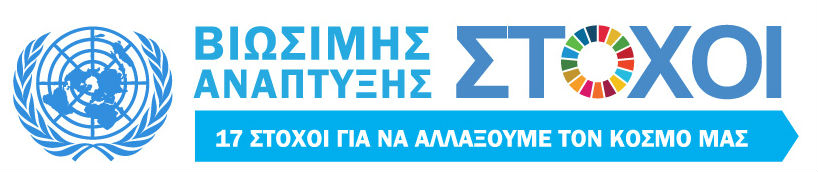  ΔΙνουμε τέλος σε όλες τις μορφές της φτώχειας, παντού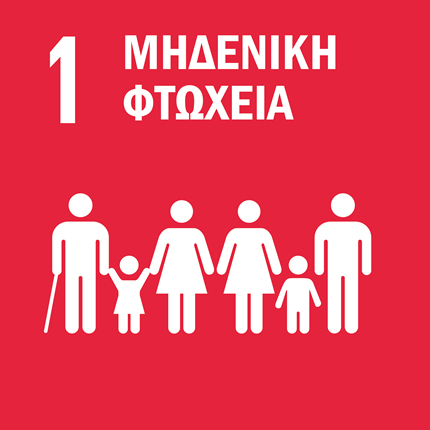 Τo ποσοστό της ακραίας φτώχειας έχει μειωθεί πάνω από το μισό από το 1990. Ωστόσο, ένας στους πέντε ανθρώπους στις αναπτυσσόμενες περιοχές συνεχίζει να ζει με λιγότερο από 1,25 δολάρια την ημέρα ενώ υπάρχουν εκατομμύρια άνθρωποι που κερδίζουν μόλις λίγο παραπάνω από αυτό το ποσό, με αρκετούς να κινδυνεύουν να ξανακυλήσουν στη φτώχεια. Η φτώχεια είναι κάτι περισσότερο από την έλλειψη εισοδήματος και πόρων για την εξασφάλιση βιώσιμων συνθηκών διαβίωσης. Η φτώχεια έχει μορφές όπως η πείνα, ο υποσιτισμός, η περιορισμένη πρόσβαση στην εκπαίδευση και σε άλλες βασικές υπηρεσίες, η κοινωνική διάκριση και ο αποκλεισμός, καθώς και η απουσία συμμετοχής στη λήψη αποφάσεων. Η οικονομική ανάπτυξη πρέπει να συντελείται χωρίς αποκλεισμούς, να παρέχει βιώσιμες θέσεις εργασίας και να προάγει την ισότητα.Στοιχεία και αριθμοί836 εκατομμύρια άνθρωποι ζουν ακόμα σε συνθήκες ακραίας φτώχειαςΈνας στους πέντε ανθρώπους στις αναπτυσσόμενες περιοχές ζει με λιγότερο από 1,25 δολάρια την ημέραΗ συντριπτική πλειονότητα των ανθρώπων που ζουν με λιγότερο από 1,25 δολάρια την ημέρα ανήκουν σε δύο περιοχές: στη νότια Ασία και στην Υποσαχάρια ΑφρικήΥψηλά ποσοστά της φτώχειας συχνά εμφανίζονται σε μικρές και ευάλωτες χώρες που πλήττονται από διαμάχεςΈνα στα επτά παιδιά, ηλικίας κάτω των πέντε, στον κόσμο, έχουν χαμηλό  ανάστημα αναλογικά με την ηλικία τουςΤο 2014 καθημερινά, 42,000 παιδιά αναγκάζονταν να εγκαταλείψουν τα σπίτια τους προς αναζήτηση προστασίας λόγω συγκρούσεωνΟ Στόχος 1 επιδιώκει :Να εξαλείψει, έως το 2030, την ακραία φτώχεια για όλους τους ανθρώπους και παντού. Οι συνθήκες ακραίας φτώχειας αφορούν ανθρώπους που ζουν με λιγότερα από 1,25 δολάρια την ημέραΝα μειώσει, τουλάχιστον κατά το ήμισυ, την αναλογία ανδρών, γυναικών και παιδιών όλων των ηλικιακών ομάδων που ζουν στη φτώχεια υπό όλες τις μορφές της σύμφωνα με τους εκάστοτε εθνικούς ορισμούς  Να εφαρμόσει εθνικά κατάλληλα συστήματα και μέτρα κοινωνικής προστασίας για όλους και να πετύχει την ουσιαστική κάλυψη των φτωχών και των ευάλωτων έως το 2030Να διασφαλίσει ότι όλοι οι άνδρες και οι γυναίκες, ιδιαιτέρως οι φτωχοί και ευάλωτοι, έχουν ίσα δικαιώματα πρόσβασης σε οικονομικούς πόρους καθώς και πρόσβαση σε βασικές υπηρεσίες, στην ιδιοκτησία και στον έλεγχο της γης, καθώς και σε άλλα αγαθά, στην κληρονομιά, στους φυσικούς πόρους, στις κατάλληλες νέες τεχνολογίες, στις οικονομικές υπηρεσίες και τη μικροχρηματοδότησηΝα οικοδομήσει την προσαρμοστικότητα των φτωχών αλλά και εκείνων που βρίσκονται σε ευάλωτη κατάσταση, να μειώσει την έκθεση και την ευαισθησία τους απέναντι σε ακραία φαινόμενα που σχετίζονται με το κλίμα,  καθώς και άλλα οικονομικά, κοινωνικά προβλήματα και περιβαλλοντικές καταστροφέςΝα διασφαλίσει τη σημαντική κινητοποίηση πόρων από διάφορες πήγες, μέσω της ενισχυμένης ανάπτυξης της συνεργασίας, έτσι ώστε να παράσχει τα επαρκή και αξιόπιστα μέσα για τις αναπτυσσόμενες χώρες, ιδίως τις λιγότερο ανεπτυγμένες, και να εφαρμόσει προγράμματα και πολιτικές που θα δώσουν τέλος σε όλες τις μορφές της φτώχειαςΝα δημιουργήσει τα κατάλληλα πολιτικά πλαίσια σε εθνικό, περιφερειακό και διεθνές επίπεδο, βασιζόμενα σε στρατηγικές ανάπτυξης που θα προστατεύουν τους φτωχούς και θα σέβονται την ισότητα των φύλων, ώστε να στηρίξουν την επιτάχυνση των επενδύσεων για την εξάλειψη της φτώχειαςΔίνουμε τέλος στην πείνα, πετυχαίνουμε την επισιτιστική ασφάλεια, βελτιώνουμε τη διατροφή και τη βιώσιμη γεωργία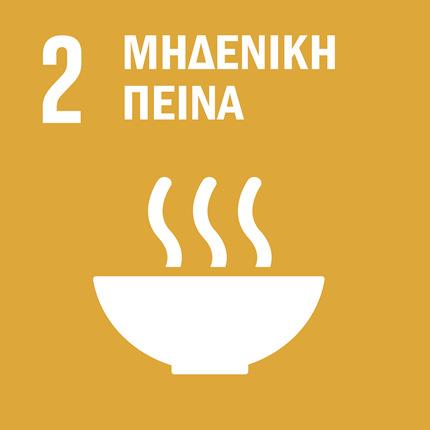 Είναι ώρα να ξανασκεφτούμε το πώς καλλιεργούμε, μοιραζόμαστε και καταναλώνουμε την τροφή μας. Αν αξιοποιηθούν σωστά, η γεωργία, η δασοπονία και η αλιεία, τότε θα μπορέσουν να παράσχουν θρεπτική τροφή για όλους και να δημιουργήσουν εισοδήματα, στηρίζοντας έτσι την ανθρωποκεντρική ανάπτυξη της περιφέρειας και προστατεύοντας ταυτόχρονα το περιβάλλον. Σήμερα, το έδαφος, το γλυκό νερό, οι ωκεανοί, τα δάση και η βιοποικιλότητα υποβαθμίζονται με ταχείς ρυθμούς. Η κλιματική αλλαγή ασκεί ακόμη μεγαλύτερη πίεση στους πόρους από τους οποίους εξαρτόμαστε, αυξάνοντας έτσι κινδύνους που συνδέονται με καταστροφές όπως οι ξηρασίες και οι πλημμύρες. Πολλοί άνδρες και γυναίκες της περιφέρειας δεν μπορούν πλέον να τα βγάλουν πέρα με τη γη τους, οπότε και αναγκάζονται να μεταναστεύσουν σε πόλεις αναζητώντας για ευκαιρίες. Χρειάζεται μία βαθιά αλλαγή στο παγκόσμιο σύστημα τροφίμων και γεωργίας αν πρόκειται να σιτίσουμε τα 795 εκατομμύρια ανθρώπους που πεινάνε σήμερα και τα επιπλέον 2 δισεκατομμύρια που αναμένονται να φτάσουν μέχρι το 2050.Ο τομέας των τροφίμων και της γεωργίας προσφέρει λύσεις-κλειδιά για την ανάπτυξη ενώ διαδραματίζει κεντρικό ρόλο στην εξάλειψη της πείνας και της φτώχειας.Στοιχεία και αριθμοίΠείναΠαγκοσμίως, ένας στους εννέα ανθρώπους στον κόσμο (795 εκατομμύρια) υποσιτίζεταιΗ συντριπτική πλειονότητα των ανθρώπων που πεινάνε στον κόσμο ζει σε αναπτυσσόμενες χώρες όπου το 12,9% του πληθυσμού υποσιτίζεταιΗ Ασία είναι η ήπειρος με τα μεγαλύτερα ποσοστά υποσιτιζόμενων ανθρώπων, δηλαδή τα δύο τρίτα του πληθυσμού της Γης. Τα ποσοστά στη νότια Ασία έχουν μειωθεί τα τελευταία χρόνια, ωστόσο, στη δυτική Ασία παρουσίασαν μικρή αύξησηΗ νότια Ασία αντιμετωπίζει το σοβαρότερο πρόβλημα υποσιτισμού με περίπου 281 εκατομμύρια ανθρώπους να υποσιτίζονται. Στην Υποσαχάρια περιοχή της Αφρικής, το ποσοστό των υποσιτιζόμενων αναμένεται να αγγίξει σχεδόν το 23% την περίοδο 2014-2016Σχεδόν οι μισοί από τους παιδικούς θανάτους (45%), ηλικίας κάτω των πέντε, οφείλονται σε κακή διατροφή, ποσοστό το οποίο μεταφράζεται σε 3,1 εκατομμύρια παιδικές ζωές ανά έτοςΈνα στα τέσσερα παιδιά παγκοσμίως παρουσιάζουν καθυστερημένη ανάπτυξη. Στις αναπτυσσόμενες χώρες η αναλογία μπορεί ανέλθει σε ένα προς τρίαΣτις αναπτυσσόμενες χώρες, 66 εκατομμύρια παιδιά που φοιτούν στο δημοτικό σχολείο, παρακολουθούν τα μαθήματά τους πεινασμένα, με 23 εκατομμύρια από αυτά να βρίσκονται στην ΑφρικήΕπισιτιστική ΑσφάλειαΗ γεωργία αποτελεί τον μοναδικό και τον μεγαλύτερο τομέα απασχόλησης, παρέχοντας βιοτικούς πόρους για το 40% του παγκόσμιου πληθυσμού σήμερα. Πρόκειται για τη μεγαλύτερη πηγή εισοδήματος και θέσεων εργασίας για τα φτωχά νοικοκυριά της υπαίθρου.500 εκατομμύρια μικρές φάρμες παγκοσμίως, οι περισσότερες εκ των οποίων εξαρτώνται από τις βροχοπτώσεις, παρέχουν το 80% της τροφής που  καταναλώνεται σε μεγάλο μέρος του αναπτυσσόμενου κόσμου. Η επένδυση σε άντρες και γυναίκες μικροκτηματίες αποτελεί ένα σημαντικό τρόπο για την ενίσχυση της επισιτιστικής ασφάλειας, τη διατροφή των φτωχότερων ανθρώπων αλλά και για την αύξηση της παραγωγής τροφίμων για τις τοπικές και παγκόσμιες αγορέςΑπό το 1900, το 70% περίπου της ποικιλίας των καλλιεργειών «εξαφανίστηκε» από τα αγροκτήματα των γεωργών. H ορθότερη χρήση της γεωργικής βιοποικιλότητας μπορεί να συμβάλει στην προώθηση πιο θρεπτικών διατροφών, στην ενίσχυση του βιοπορισμού των αγροτικών κοινοτήτων καθώς και στην προαγωγή πιο ανθεκτικών και βιώσιμων γεωργικών συστημάτωνΑν οι γυναίκες αγρότισσες είχαν τις ίδιες ευκαιρίες πρόσβασης σε πόρους όπως οι άνδρες, τότε ο αριθμός της πείνας παγκοσμίως θα μπορούσε να μειωθεί μέχρι και κατά 150 εκατομμύρια1,4 δισεκατομμύρια άνθρωποι παγκοσμίως δεν έχουν πρόσβαση σε ηλεκτρικό ρεύμα, οι περισσότεροι εκ των οποίων ζουν σε αγροτικές περιοχές του αναπτυσσόμενου κόσμου. Η ενεργειακή φτώχεια σε αρκετές περιοχές αποτελεί σημαντική τροχοπέδη για τη μείωση της πείνας ενώ αποτρέπει την παραγωγή  επαρκούς τροφής για την κάλυψη μελλοντικών αναγκώνΟ Στόχος 2 επιδιώκει:Να δώσει τέλος στην πείνα και να διασφαλίσει την πρόσβαση σε θρεπτικής αξίας και επαρκή τροφή καθ’ όλη τη διάρκεια του έτους, έως το 2030, προς όλους τους ανθρώπους και ιδίως τους φτωχούς, καθώς και εκείνους που βρίσκονται σε ευάλωτη κατάσταση όπως τα παιδιάΝα δώσει τέλος σε όλες τις μορφές κακής διατροφής, επιτυγχάνοντας, έως το 2025, τους διεθνώς συμφωνηθέντες στόχους για την καχεξία και την εξασθένηση των παιδιών ηλικίας κάτω των πέντε καθώς και να αντιμετωπίσει τις διατροφικές ανάγκες των έφηβων κοριτσιών, των εγκύων, των γυναικών που θηλάζουν και των ηλικιωμένων ανθρώπων έως το 2030Να διπλασιάσει τη γεωργική παραγωγικότητα και τα εισοδήματα των μικροπαραγωγών τροφίμων, ιδίως των γυναικών, των αυτόχθονων λαών, των οικογενειών αγροτών, των βοσκών και των ψαράδων. Αποβλέπει επίσης στο να διπλασιάσει, μέσω της ασφαλούς και ισότιμης πρόσβασης στη γη, άλλους παραγωγικούς πόρους και εισροές, να προάγει τη γνώση και να βελτιώσει τις οικονομικές υπηρεσίες και τις αγορές. Τέλος, αποβλέπει στη δημιουργία ευκαιριών εργασίας για εκείνους που δεν εργάζονται στον αγροτικό τομέαΝα διασφαλίσει, έως το 2030, τη χρήση βιώσιμων συστημάτων παραγωγής τροφίμων και να εφαρμόσει ανθεκτικές γεωργικές πρακτικές που θα αυξάνουν την παραγωγικότητα και την παραγωγή, συμβάλλοντας κατά αυτόν τον τρόπο στη διατήρηση των οικοσυστημάτων και ενισχύοντας την ικανότητα για προσαρμογή στην κλιματική αλλαγή, στα ακραία καιρικά φαινόμενα, στις πλημμύρες, και άλλες καταστροφές, βελτιώνοντας προοδευτικά την ποιότητα της γης και του εδάφουςΝα διατηρήσει, έως το 2020, τη γενετική ποικιλία των σπόρων, των καλλιεργούμενων φυτών, των εκτρεφόμενων και των οικόσιτων ζώων καθώς και των συγγενών άγριων ειδών τους μέσω της σωστής διαχείρισης και της χρήσης ποικίλων σπόρων, αλλά και της συνδρομής τραπεζών σπόρων σε εθνικό, περιφερειακό και παγκόσμιο επίπεδο. Στοχεύει επίσης στο να προάγει την πρόσβαση στη δίκαιη και ισότιμη κατανομή των οφελών που προκύπτουν από τη χρήση των γενετικών πηγών, οι οποίοι συνδέονται με την παραδοσιακή γνώση, όπως άλλωστε συμφωνήθηκε διεθνώςΝα αυξήσει τις επενδύσεις, μέσω της ενισχυμένης διεθνούς συνεργασίας, στις αγροτικές υποδομές, στη γεωργική έρευνα και στις υπηρεσίες γεωργικών εφαρμογών, στην τεχνολογική ανάπτυξη και στις τράπεζες φυτικών και ζωικών γονιδίων έτσι ώστε να ενισχύσουμε τη γεωργική παραγωγική ικανότητα στις αναπτυσσόμενες και ιδίως στις λιγότερο αναπτυγμένες χώρες.Να διορθώσει και να αποτρέψει εμπορικούς περιορισμούς και στρεβλώσεις στις παγκόσμιες γεωργικές αγορές μέσω της ταυτόχρονης εξάλειψης όλων των μορφών γεωργικών επιδοτήσεων, καθώς και όλων των εξαγωγικών μέτρων με ισοδύναμο αποτέλεσμα, σύμφωνα με την εντολή του Γύρου της Ντόχα για την ΑνάπτυξηΝα υιοθετήσει μέτρα που θα εξασφαλίζουν την εύρυθμη λειτουργία των αγορών των βασικών διατροφικών προϊόντων και των παραγώγων τους, καθώς και να διευκολύνει την έγκαιρη πρόσβαση σε πληροφορίες σχετικά με τις αγορές και συγκεκριμένα αναφορικά με τα αποθέματα τροφής έτσι ώστε να διευκολυνθεί ο περιορισμός της ακραίας αστάθειας των τιμώνΔιασφαλίζουμε μία ζωή με υγεία και προάγουμε την ευημερία για όλους, σε όλες τις ηλικίες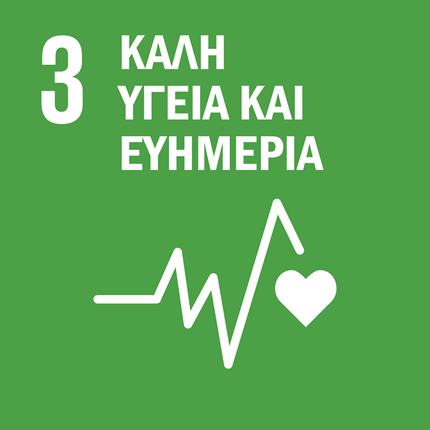 Στόχος 3: Διασφαλίζουμε μία ζωή με υγεία και προάγουμε την ευημερία για όλους, σε όλες τις ηλικίεςΗ διασφάλιση υγιών συνθηκών διαβίωσης καθώς και η προαγωγή της ευημερίας για όλους και σε όλες τις ηλικίες είναι απαραίτητες για τη βιώσιμη ανάπτυξη. Έχουν γίνει σημαντικά βήματα για την αύξηση του προσδόκιμου ζωής ενώ έχουν μειωθεί σημαντικά ορισμένοι από τους παράγοντες που σχετίζονται με την παιδική και τη μητρική θνησιμότητα. Αντίστοιχα, η σπουδαία πρόοδος που έχει συντελεστεί στην αύξηση της πρόσβασης σε καθαρό νερό και σε εγκαταστάσεις αποχέτευσης έχει οδηγήσει στη μείωση της ελονοσίας, της φυματίωσης, της πολιομυελίτιδας καθώς και της εξάπλωσης τουHIV/AIDS. Ωστόσο, χρειάζονται ακόμα περισσότερες προσπάθειες για την πλήρη εξάλειψη ενός μεγάλου φάσματος ασθενειών καθώς και για την αντιμετώπιση πολλών, διαφορετικών και επίμονων ζητημάτων υγείας που ανακύπτουν.Στοιχεία και αριθμοίΠαιδική Υγεία17,000 λιγότερα παιδιά πεθαίνουν κάθε ημέρα από το 1990, ωστόσο, περισσότερα από έξι εκατομμύρια παιδιά συνεχίζουν να πεθαίνουν καθημερινά πριν ολοκληρώσουν το 5ο έτος της ηλικίας τουςΑπό το 2000, τα εμβόλια κατά της ιλαράς έχουν αποτρέψει περίπου 15,6 εκατομμύρια θανάτουςΠαρά τη σημαντική παγκόσμια πρόοδο που συντελείται στην Υποσαχάρια Αφρική και τη Νότια Ασία, παρατηρείται ένα ολοένα και αυξανόμενο ποσοστό παιδικών θανάτων, με τέσσερις στους πέντε παιδικούς θανάτους ηλικίας κάτω των πέντε να εμφανίζονται σε αυτές τις περιοχέςΠαιδιά που γεννιούνται σε συνθήκες φτώχειας είναι δύο φορές πιο πιθανό να πεθάνουν πριν ολοκληρώσουν το πέμπτο έτος της ηλικίας τους συγκριτικά με εκείνα που γεννιούνται σε εύπορες οικογένειεςΠαιδιά των οποίων οι μητέρες είναι μορφωμένες (σε αυτές συγκαταλέγονται και εκείνες που έχουν ολοκληρώσει την πρωτοβάθμια εκπαίδευση) είναι πιο πιθανό να επιβιώσουν από ότι παιδιά με μητέρες χωρίς καθόλου μόρφωσηΜητρική υγείαΤα ποσοστά της μητρικής θνησιμότητας έχουν μειωθεί σχεδόν κατά το ήμισυ από το 1990Η μητρική θνησιμότητα έχει μειωθεί κατά δυο τρίτα στην ανατολική και νότια Ασία καθώς και στη βόρεια ΑφρικήΤα ποσοστά μητρικής θνησιμότητας, δηλαδή η αναλογία των μητέρων που αποβιώνουν κατά τον τοκετό συγκριτικά με εκείνων που επιβιώνουν, στις αναπτυσσόμενες περιοχές είναι 14 φορές πιο υψηλά από ότι στις ανεπτυγμένες περιοχέςΟλοένα και περισσότερες γυναίκες λαμβάνουν προγεννητική φροντίδα. Στις αναπτυσσόμενες περιοχές τα ποσοστά προγεννητικής φροντίδας αυξήθηκαν από 65% το 1990 σε 83% το 2012Μόνο το 50% των γυναικών στις αναπτυσσόμενες περιοχές λαμβάνει τη συνιστώμενη ιατρική περίθαλψηΛιγότεροι έφηβοι αποκτούν παιδία στις περισσότερες αναπτυσσόμενες χώρες, ωστόσο, η πρόοδος αυτή έχει παρουσιάσει κάμψη. Η αύξηση της χρήσης αντισυλληπτικών μεθόδων που παρατηρήθηκε κατά τη δεκαετία του 90’ δεν συνεχίστηκε την πρώτη δεκαετία του 2000Πρόοδος συντελείται στην κάλυψη της ανάγκης του οικογενειακού προγραμματισμού για ολοένα και περισσότερες γυναίκες, ωστόσο, η ζήτηση αυξάνεται με ταχείς ρυθμούςHIV/AIDS, ελονοσία και άλλες ασθένειεςΣτα τέλη του 2014 περίπου 13,6 εκατομμύρια άνθρωποι είχαν πρόσβαση σε αντιρετροϊκή αγωγήΟι νέες μολύνσεις με τον ιό HIV κατά το 2013 υπολογίζονται στα 2,1 εκατομμύρια, δηλαδή 38% λιγότερες από ότι το 2001Στα τέλη του 2013 περίπου 35 εκατομμύρια άνθρωποι υπολογίζεται ότι ζούσαν με τον ιό HIVΣτα τέλη του 2013, 240,000 παιδιά υπολογίζεται ότι μολύνθηκαν με τον ιό HIVΟι νέες μολύνσεις με τον ιό HIV έχουν μειωθεί κατά 58 % από το 2001Τα έφηβα κορίτσια και οι νέες γυναίκες αντιμετωπίζουν ανισότητες με βάση το φύλο τους, αποκλεισμούς, διακρίσεις και βία, γεγονός που τις εκθέτει ακόμη περισσότερο στον κίνδυνο μόλυνσης με τον ιό HIVΟ ιός HIV αποτελεί τη βασική αιτία για τον θάνατο των γυναικών που βρίσκονται σε αναπαραγωγική ηλικία σε παγκόσμιο επίπεδοΟι θάνατοι από φυματίωση σε ανθρώπους που ζουν με τον HIV έχουν μειωθεί κατά 36% από το 2004Στις 250,000 ανήλθαν οι μολύνσεις από τον HIV το 2013 με τα δύο τρίτα από αυτές να αφορούν έφηβα κορίτσιαΤο AIDS αποτελεί πλέον τη βασική αιτία θανάτου μεταξύ εφήβων (ηλικίας 10-19) στην Αφρική και τη δεύτερη πιο συχνή αίτια θανάτου μεταξύ εφήβων σε παγκόσμιο επίπεδοΣε πολλές περιπτώσεις, το δικαίωμα της ιδιωτικότητας και της σωματικής ακεραιότητας των εφήβων κοριτσιών δεν γίνεται σεβαστό, με πολλά από τα κορίτσια να αναφέρουν ότι η πρώτη τους σεξουαλική εμπειρία δεν ήταν ηθελημένη2,1 εκατομμύρια έφηβοι υπολογίζεται ότι ζουν με τον HIV από το 2013Πάνω από 6,2 εκατομμύρια θάνατοι από ελονοσία αποφεύχθηκαν κατά την περίοδο 2000-2015, πρωτίστως θάνατοι παιδιών ηλικίας κάτω των πέντε στην Υποσαχάρια Αφρική. Το παγκόσμιο ποσοστό κρουσμάτων ελονοσίας υπολογίζεται ότι μειώθηκε κατά 37% ενώ τα ποσοστά θνησιμότητας κατά 58% Κατά το διάστημα 2000-2013, η πρόληψη, η διάγνωση και η θεραπεία της φυματίωσης υπολογίζεται ότι έσωσε 37 εκατομμύρια ζωές. Τα ποσοστά θνησιμότητας από φυματίωση μειώθηκαν κατά 45% ενώ το ποσοστό εμφάνισης της νόσου μειώθηκε κατά 41% για το διάστημα 1990-2013Ο Στόχος 3 επιδιώκει:Να μειώσει το ποσοστό της παγκόσμιας μητρικής θνησιμότητας σε λιγότερους από 70 θανάτους ανά 100,000 γεννήσεις ζώντων έως το 2030Να δώσει τέλος στους αποτρέψιμους θανάτους νεογνών και παιδιών ηλικίας κάτω των πέντε, ωθώντας όλες τις χώρες να μειώσουν τη βρεφική θνησιμότητα στους 12 θανάτους ανά 1,000 γεννήσεις ζώντων νεογνών τουλάχιστον. Αποβλέπει επίσης στη μείωση των θανάτων παιδιών, ηλικίας κάτω των πέντε, στους 25 θανάτους ανά 1,000 περιπτώσεις γεννήσεων έως το 2030Να δώσει τέλος, έως το 2030, σε επιδημίες όπως το AIDS, η φυματίωση, η ελονοσία και άλλες σε παραμελημένες ασθένειες, καθώς και να καταπολεμήσει την ηπατίτιδα, ασθένειες που μεταδίδονται μέσω του νερού καθώς και άλλες μεταδόσιμες ασθένειεςΝα μειώσει, έως το 2030, κατά το ένα τρίτο την πρόωρη θνησιμότητα από μη-μεταδόσιμες ασθένειες μέσω της πρόληψης και της θεραπείας και να προωθήσει την ψυχική υγεία και την ευημερίαΝα ενισχύσει την πρόληψη και τη θεραπεία σχετικά με την κατάχρηση ουσιών, συμπεριλαμβανομένης της χρήσης ναρκωτικών ουσιών και της επιβλαβούς κατανάλωσης αλκοόλ.Να μειώσει στο μισό, έως το 2020, τον αριθμό των θανάτων που οφείλονται σε τραυματισμούς από τροχαία ατυχήματαΝα διασφαλίσει, έως το 2030, την ουσιαστική μείωση του αριθμού των θανάτων και των ασθενειών που οφείλονται σε επικίνδυνες χημικές ουσίες καθώς και στη ρύπανση και τη μόλυνση του αέρα, των υδάτων και του εδάφους Να ενισχύσει την εφαρμογή της Σύμβασης Πλαίσιο του Παγκόσμιου Οργανισμού Υγείας για τον Έλεγχο του Καπνού σε όλες τις χώρες, ως ενδείκνυταιΝα ενισχύσει την έρευνα και την ανάπτυξη εμβολίων και φαρμάκων για μεταδόσιμες και μη ασθένειες, οι οποίες επηρεάζουν κυρίως τις αναπτυσσόμενες χώρες και να παράσχει πρόσβαση σε προσιτά και απαραίτητα φάρμακα και εμβόλια σύμφωνα με τη Δήλωση της Ντόχα σχετικά με τη Συμφωνία TRIPSκαι τη Δημόσια Υγεία. H δήλωση αυτή επιβεβαιώνει το δικαίωμα των αναπτυσσόμενων χωρών να κάνουν χρήση στο μέγιστο τις διατάξεις της Συμφωνίας TRIPS αναφορικά με τις ευελιξίες που υπάρχουν για την προστασία της δημόσιας υγείας και συγκεκριμένα σχετικά με την παροχή φαρμακευτικής αγωγής για όλουςΝα αυξήσει ουσιαστικά τη χρηματοδότηση στον τομέα της υγείας καθώς και την πρόσληψη, ανάπτυξη, εκπαίδευση και διατήρηση υγειονομικού δυναμικού στις αναπτυσσόμενες χώρες, δίνοντας ιδιαίτερη βαρύτητα στις λιγότερο ανεπτυγμένες χώρες και στα μικρά αναπτυσσόμενα νησιωτικά κράτη.Να ενισχύσει την ικανότητα όλων των χωρών και συγκεκριμένα των αναπτυσσόμενων, μέσω συστημάτων έγκαιρης προειδοποίησης, να μειώνουν τον κίνδυνο εμφάνισης ασθενειών αλλά και να διαχειρίζονται κρίσεις υγείας σε εθνικό επίπεδο.Διασφαλίζουμε την ελεύθερη, ισότιμη και ποιοτική εκπαίδευση προάγοντας τις ευκαιρίες για δια βίου μάθηση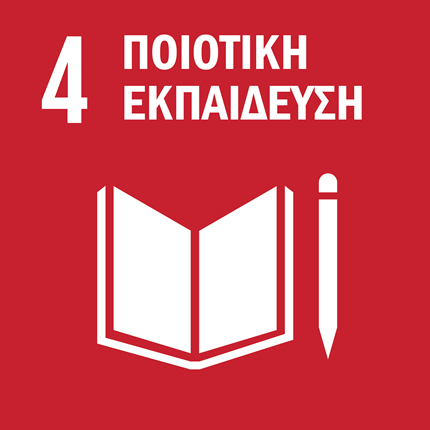 Η απόκτηση ποιοτικής εκπαίδευσης είναι η βάση για τη βελτίωση της ανθρώπινης ζωής και της βιώσιμης ανάπτυξης. Σημαντική πρόοδος έχει σημειωθεί όσον αφορά την πρόσβαση στην εκπαίδευση σε όλα τα επίπεδα και τη φοίτηση στα σχολεία των γυναικών και των κοριτσιών. Οι βασικές γνώσεις γραφής και ανάγνωσης έχουν βελτιωθεί τρομερά. Ωστόσο, απαιτούνται τολμηρότερες προσπάθειες για την υλοποίηση του στόχου της καθολικής εκπαίδευσης.Στοιχεία και αριθμοίΗ φοίτηση στην πρωτοβάθμια εκπαίδευση στις αναπτυσσόμενες χώρες άγγιξε το 91%, ωστόσο, 57 εκατομμύρια παιδιά εξακολουθούν να μην φοιτούν σε σχολεία.Περισσότερα από τα μισά παιδιά που δεν φοιτούν σε σχολεία ζουν στην Υποσαχάρια ΑφρικήΕκτιμάται ότι το 50% των παιδιών που δεν φοιτούν στη πρωτοβάθμια εκπαίδευση ζουν σε περιοχές που πλήττονται από συγκρούσεις103 εκατομμύρια νέοι παγκοσμίως παρουσιάζουν βασικές ελλείψεις γραμματισμού με το 60% των νέων να είναι γυναίκεςΟ Στόχος 4 επιδιώκει:Να διασφαλίσει, έως το 2030, ότι όλα τα αγόρια και όλα τα κορίτσια θα ολοκληρώνουν ελευθέρα, ισότιμα και ποιοτικά την πρωτοβάθμια και τη δευτεροβάθμια εκπαίδευση, αποκομίζοντας τα μαθησιακά οφέλη που περιγράφονται στον Στόχο 4Να διασφαλίσει, έως το 2030, ότι όλα τα αγόρια και τα κορίτσια θα έχουν πρόσβαση σε ποιοτική ανάπτυξη και φροντίδα κατά τα πρώτα χρόνια της παιδικής τους ηλικίας καθώς και πρόσβαση στην προσχολική εκπαίδευση έτσι ώστε να προετοιμαστούν για την πρωτοβάθμια εκπαίδευσηΝα διασφαλίσει, έως το 2030, την ισότιμη πρόσβαση για όλες τις γυναίκες και τους άνδρες σε προσιτή και ποιοτική, τεχνική και επαγγελματική κατάρτιση καθώς και την πρόσβαση στην τριτοβάθμια εκπαίδευση, συμπεριλαμβανομένων και των πανεπιστημίωνΝα αυξήσει ουσιαστικά, έως το 2030, τον αριθμό των νέων και των ενηλίκων οι οποίοι έχουν τις κατάλληλες επαγγελματικές τεχνικές δεξιότητές, παρέχοντας τους πρόσβαση στον εργασιακό χώρο, σε αξιοπρεπείς θέσεις εργασίας και στην επιχειρηματικότητα Να εξαλείψει, έως το 2030, τις διακρίσεις με βάση το φύλο στην εκπαίδευση και να διασφαλίσει την ισότιμη πρόσβαση σε όλα τα επίπεδα της εκπαίδευσης και της επαγγελματικής κατάρτισης για τους αδύναμους, τα άτομα με αναπηρίες, τους αυτόχθονες πληθυσμούς και τα παιδιά σε ευάλωτη κατάστασηΝα διασφαλίσει, έως το 2030, ότι η νεολαία στο σύνολό της καθώς και ένα σημαντικό ποσοστό ενηλίκων, τόσο ανδρών όσο και γυναικών, θα πετύχουν τον γραμματισμό και τον αριθμητισμόΝα διασφαλίσει, έως το 2030, ότι όλοι εκπαιδευόμενοι θα αποκτήσουν τη γνώση και θα καλλιεργήσουν τις δεξιότητες που χρειάζονται για να προάγουν τη βιώσιμη ανάπτυξη, και μεταξύ άλλων, μέσω της εκπαίδευσης για τη βιώσιμη ανάπτυξη και μέσω του βιώσιμου τρόπου ζωής, να προάγουν τα ανθρώπινα δικαιώματα, την ισότητα των φύλων, την προώθηση της ειρήνης και της μη-βίας, την ταυτότητα του παγκόσμιου πολίτη, καθώς και την αναγνώριση της πολιτιστικής ποικιλίας και της συμβολής της στη βιώσιμη ανάπτυξηΝα οικοδομήσει και να αναβαθμίσει τις εκπαιδευτικές εγκαταστάσεις οι οποίες θα ανταποκρίνονται στις ανάγκες των παιδιών και των ατόμων με αναπηρίες, λαμβάνοντας υπόψη το θέμα του φύλου, καθώς και να παράσχει ασφαλή, ειρηνικά, συμμετοχικά και αποτελεσματικά μαθησιακά περιβάλλοντα για όλουςΝα αυξήσει ουσιαστικά, έως το 2020, τον αριθμό των διαθέσιμων υποτροφιών στις αναπτυσσόμενες χώρες και ιδίως στις λιγότερο ανεπτυγμένες, στα μικρά νησιωτικά αναπτυσσόμενα κράτη και στις Αφρικανικές χώρες, ωθώντας έτσι τους μαθητές να φοιτήσουν στην ανώτατη εκπαίδευση, και να συμμετάσχουν σε προγράμματα επαγγελματικής κατάρτισης σε διάφορους τομείς όπως η τεχνολογία της πληροφορίας, η μηχανολογία, καθώς και άλλα επιστημονικά προγράμματα στις ανεπτυγμένες περιοχές και σε άλλες αναπτυσσόμενες περιοχέςΝα αυξήσει ουσιαστικά, έως το 2030, τον αριθμό των καταρτισμένων δασκάλων, μέσω της διεθνούς συνεργασίας για την εκπαίδευση του διδακτικού προσωπικού στις αναπτυσσόμενες χώρες και ιδίως στις λιγότερο ανεπτυγμένες χώρες και τα μικρά νησιωτικά αναπτυσσόμενα κράτηΕπιτυγχάνουμε την ισότητα των φύλων και την χειραφέτηση όλων των γυναικών και των κοριτσιών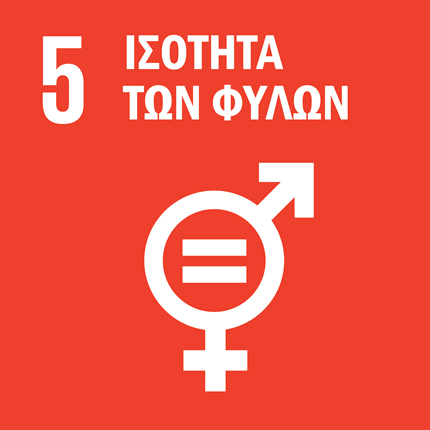 Στόχος 5: Επιτυγχάνουμε την ισότητα των φύλων και τη χειραφέτηση όλων των γυναικών και των κοριτσιώνΕνώ ο κόσμος έχει σημειώσει πρόοδο όσον αφορά την ισότητα των φύλων και τη χειραφέτηση των γυναικών, με τους Στόχους Ανάπτυξης της Χιλιετίας (συμπεριλαμβανομένης της ίσης πρόσβασης στην πρωτοβάθμια εκπαίδευση μεταξύ αγοριών και κοριτσιών), οι γυναίκες και τα κορίτσια συνεχίζουν να υφίστανται τις διακρίσεις και τη βία σε κάθε γωνιά του κόσμου.Η ισότητα των φύλων δεν αποτελεί μόνο ένα θεμελιώδες ανθρώπινο δικαίωμα αλλά και απαραίτητο θεμέλιο για έναν ειρηνικό, βιώσιμο και με ευημερία κόσμο.Παρέχοντας στις γυναίκες και τα κορίτσια ισότιμη πρόσβαση στην εκπαίδευση, στην υγειονομική περίθαλψη, στην αξιοπρεπή εργασία καθώς και ισότιμη εκπροσώπηση στις διαδικασίες λήψης πολιτικών και οικονομικών αποφάσεων, ενισχύουμε τις βιώσιμες οικονομίες, παρέχοντας οφέλη στις κοινωνίες και στην ανθρωπότητα συνολικά.Στοιχεία και αριθμοίΠερίπου τα δύο τρίτα των χωρών που ανήκουν στις αναπτυσσόμενες περιοχές του κόσμου έχουν πετύχει την ισότητα των φύλων στην πρωτοβάθμια εκπαίδευσηΤο 1990 στη νότια Ασία η αναλογία αγοριών κοριτσιών που φοιτούσαν στην πρωτοβάθμια εκπαίδευση ήταν 74 κορίτσια για κάθε 100 αγόρια. Το 2012 η αναλογία αυτή εξισώθηκεΣτην Υποσαχάρια Αφρική, την Ωκεανία και τη δυτική Ασία, τα κορίτσια αντιμετωπίζουν ακόμα εμπόδια για την είσοδό τους τόσο στην πρωτοβάθμια όσο και στη δευτεροβάθμια εκπαίδευσηΣτη νότια Αφρική, λιγότερες από μία γυναίκες που δραστηριοποιούνται εκτός αγροτικού τομέα αμείβεται για την εργασία της. Το ποσοστό των γυναικών που δραστηριοποιείται στον αγροτικό τομέα και αμείβεται για την εργασία του αυξήθηκε από 35% το 1990 σε 41% το 2015Σε σύνολο 46 χωρών, οι γυναίκες πλέον κατέχουν περισσότερο από το 30% των εδρών στα εθνικά κοινοβούλια σε ένα τουλάχιστον από τα σώματα που τα συνθέτουνΟ Στόχος 5 επιδιώκει:Να δώσει τέλος σε κάθε μορφής διάκριση κατά των γυναικών και των κοριτσιών οπουδήποτεΝα εξαλείψει όλες τις μορφές βίας κατά όλων των γυναικών και των κοριτσιών τόσο στην ιδιωτική όσο και στη δημόσια ζωή, καθώς και να εξαλείψει την εμπορία ανθρώπων, τη σεξουαλική εκμετάλλευση και άλλα είδη εκμετάλλευσηςΝα εξαλείψει όλες τις επιζήμιες πρακτικές όπως ο παιδικός και αναγκαστικός γάμος και ο ακρωτηριασμός των γυναικείων γεννητικών οργάνωνΝα αναγνωρίσει την αξία της άμισθης φροντίδας και της οικιακής εργασίας, μέσω της παροχής δημόσιων υπηρεσιών, υποδομών και πολιτικών κοινωνικής προστασίας, προάγοντας έτσι την κοινή ευθύνη μέσα σε ένα νοικοκυριό και στην οικογένεια ανάλογα με τις εθνικές περιστάσεις κάθε χώραςΝα διασφαλίσει την πλήρη και αποτελεσματική συμμετοχή καθώς και τις ισότιμες ευκαιρίες ανάληψης ηγετικού ρόλου των γυναικών σε τα όλα επίπεδα λήψης αποφάσεων, στην πολιτική, την οικονομία και τη δημόσια ζωήΝα διασφαλίσει την καθολική πρόσβαση στη σεξουαλική και αναπαραγωγική υγειονομική περίθαλψη και να διασφαλίσει τα αναπαραγωγικά δικαιώματα των γυναικών σύμφωνα με τοΠρόγραμμα Δράσης της Διεθνούς Διάσκεψης για τον Πληθυσμό και την Ανάπτυξη και την Πλατφόρμα Δράσης του Πεκίνο καθώς και σύμφωνα με τα έγγραφα που προέκυψαν από τις διασκέψεις αναθεώρησης Να δρομολογήσει μεταρρυθμίσεις οι οποίες θα παράσχουν στις γυναίκες ίσα δικαιώματα προς τους οικονομικούς πόρους, καθώς και πρόσβαση στην ιδιοκτησία και στον έλεγχο της γης και άλλων μορφών ιδιοκτησίας, οικονομικών υπηρεσιών, κληρονομίας και φυσικών πόρων σύμφωνα με την εκάστοτε εθνική νομοθεσίαΝα ενισχύσει την πολύτιμη χρήση της τεχνολογίας και συγκεκριμένα της τεχνολογίας της πληροφορίας και των επικοινωνιών, προωθώντας έτσι τη χειραφέτηση των γυναικώνΝα υιοθετήσει και να ενισχύσει ορθές πολιτικές και εφαρμόσιμες νομοθεσίες, αποβλέποντας στην προώθηση της ισότητας των φύλων και της χειραφέτησης των γυναικών και των κοριτσιών σε όλα τα επίπεδα Διασφαλίζουμε τη διαθεσιμότητα και τη βιώσιμη διαχείριση του νερού και των εγκαταστάσεων υγιεινής για όλους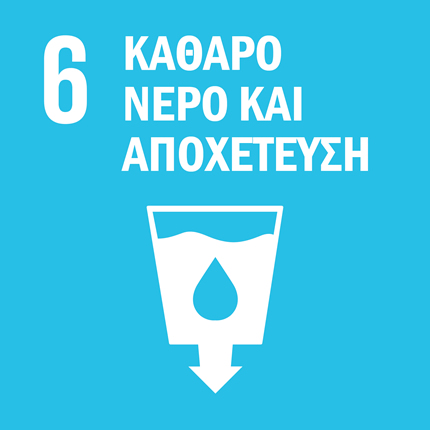 Στόχος 6: Διασφαλίζουμε τη διαθεσιμότητα και τη βιώσιμη διαχείριση του νερού και των εγκαταστάσεων υγιεινής για όλουςTo καθαρό και προσβάσιμο νερό για όλους είναι ένα απαραίτητο κομμάτι του κόσμου στον οποίο θέλουμε να ζούμε. Στον πλανήτη υπάρχει επαρκές γλυκό νερό για να το πετύχουμε αυτό. Εξαιτίας όμως των κακών οικονομικών συνθηκών και των ελλιπών υποδομών, κάθε χρόνο εκατομμύρια άνθρωποι και ιδίως παιδιά, πεθαίνουν από ασθένειες που συνδέονται με την ανεπαρκή παροχή νερού, την αποχέτευση και την υγιεινή.H λειψυδρία, η κακή ποιότητα του νερού καθώς και οι ανεπαρκείς εγκαταστάσεις υγιεινής έχουν επιπτώσεις στην επισιτιστική ασφάλεια, στις επιλογές των νοικοκυριών και στις ευκαιρίες εκπαίδευσης για τις φτωχές οικογένειες στον κόσμο. Η ξηρασία πλήττει μερικές από τις φτωχότερες χώρες του πλανήτη, επιδεινώνοντας έτσι την πείνα και την κακή διατροφή.Μέχρι το 2050, τουλάχιστον ένας στους τέσσερις ανθρώπους είναι πιθανό να ζει σε μία χώρα όπου θα βιώνει χρόνια ή επαναλαμβανόμενη έλλειψη γλυκού νερού.Στοιχεία και Αριθμοί
 2,6 δισεκατομμύρια άνθρωποι απέκτησαν πρόσβαση σε βελτιωμένες πηγές πόσιμου νερού από το 1990, ωστόσο, 663 εκατομμύρια παραμένουν χωρίς νερόΤουλάχιστον 1,8 δισεκατομμύρια άνθρωποι παγκοσμίως χρησιμοποιούν πηγές πόσιμου νερού οι οποίες είναι μολυσμένες με περιττώματαΚατά το διάστημα 1990-2015, το ποσοστό του παγκόσμιου πληθυσμού που χρησιμοποιούσε βελτιωμένες πηγές πόσιμου νερού αυξήθηκε από 76% σε 91%Η λειψυδρία, ωστόσο, επηρεάζει περισσότερο από το 40% του παγκόσμιου πληθυσμού ενώ προβλέπεται να αυξηθεί. Πάνω από 1,7 δισεκατομμύρια άνθρωποι ζουν αυτή τη στιγμή σε λεκάνες απορροής όπου η κατανάλωση του νερού ξεπερνά την προσφορά2,4 δισεκατομμύρια άνθρωποι δεν έχουν πρόσβαση σε βασικές εγκαταστάσεις υγιεινής όπως τουαλέτες ή αποχωρητήριαΠερισσότερο από το 80% των λυμάτων που οφείλεται στις ανθρώπινες δραστηριότητές καταλήγει σε ποτάμια ή στη θάλασσα χωρίς καμία επεξεργασίαΚαθημερινά, περίπου 1000 παιδιά πεθαίνουν από αποτρέψιμες ασθένειες που προκαλούν διάρροια και οι οποίες σχετίζονται με την νερό και την υγιεινήH υδροηλεκτρική ενέργεια αποτελεί την πιο σημαντική και την πιο διαδεδομένη μορφή ανανεώσιμης ενέργειας ενώ από το 2011 έως σήμερα αντιπροσωπεύει το 16% της συνολικής παραγωγής ηλεκτρικής ενέργειας παγκοσμίωςΠερίπου το 70% του συνόλου του νερού που προέρχεται από τα ποτάμια, τις λίμνες και τον υδροφόρο ορίζοντα χρησιμοποιείται για την άρδευσηΟι πλημμύρες και άλλες φυσικές καταστροφές που σχετίζονται με το νερό αντιπροσωπεύουν το 70% των θανάτων που οφείλονται σε φυσικές καταστροφέςΟ Στόχος 6 επιδιώκει:Να πετύχει, έως το 2030, την καθολική και ισότιμη πρόσβαση σε ασφαλές και προσιτό, πόσιμο νερό για όλους Να επιτύχει, έως το 2030, την επαρκή και ισότιμη πρόσβαση σε εγκαταστάσεις υγιεινής και να προάγει τις πρακτικές προσωπικής υγιεινής για όλους, βάζοντας τέλος στην «ανοιχτή αφόδευση» και δίνοντας ιδιαίτερη προσοχή  στις ανάγκες των γυναικών και των κοριτσιών καθώς και εκείνων που βρίσκονται σε ευάλωτες καταστάσειςΝα βελτιώσει, έως το 2030, την ποιότητα του νερού, μειώνοντας τη μόλυνση, εξαλείφοντας τη ρίψη αποβλήτων, καθώς και ελαχιστοποιώντας την απελευθέρωση επικίνδυνων χημικών αερίων και υλικών. Αποβλέπει επίσης στη μείωση κατά το ήμισυ των λυμάτων που δεν υφίστανται επεξεργασία καθώς και στην ουσιαστική αύξηση της ανακύκλωσης και της επαναχρησιμοποίησης του νερού σε παγκόσμιο επίπεδοΝα αυξήσει ουσιαστικά, έως το 2030, την αποτελεσματικότητα της χρήσης του νερού σε όλους τους τομείς, να διασφαλίσει τη βιώσιμη άντληση και προμήθεια πόσιμου νερού, να αντιμετωπίσει τη λειψυδρία και να μειώσει σημαντικά τον αριθμό των ανθρώπων που υποφέρουν από αυτήΝα εφαρμόσει, έως το 2030, την ενοποιημένη διαχείριση των υδάτινων πόρων σε όλα τα επίπεδα μέσω της διασυνοριακής συνεργασίας, ως αρμόζειΝα προστατεύσει και να αποκαταστήσει, έως το 2030, τα οικοσυστήματα που σχετίζονται με το νερό, όπως τα βουνά, οι υδροβιότοποι, τα ποτάμια, οι λίμνες και ο υδροφόρος ορίζονταςΝα επεκτείνει, έως το 2030, τη διεθνή συνεργασία και να ενισχύσει την ανάπτυξη ικανοτήτων και δομών, στηρίζοντας τις αναπτυσσόμενες χώρες σε δραστηριότητες που σχετίζονται με το νερό και τις εγκαταστάσεις υγιεινής. καθώς και σε προγράμματα για τη συλλογή υδάτων, την αφαλάτωση, την υδατική απόδοση, τη διαχείριση των λυμάτων, την ανακύκλωση και την επαναχρησιμοποίηση του νερούΝα στηρίξει και να ενθαρρύνει τη συμμετοχή των τοπικών κοινωνιών στη βελτίωση της διαχείρισης του νερού και των εγκαταστάσεων υγιεινήςΔιασφαλίζουμε την πρόσβαση σε οικονομική, αξιόπιστη, βιώσιμη και σύγχρονη ενέργεια για όλους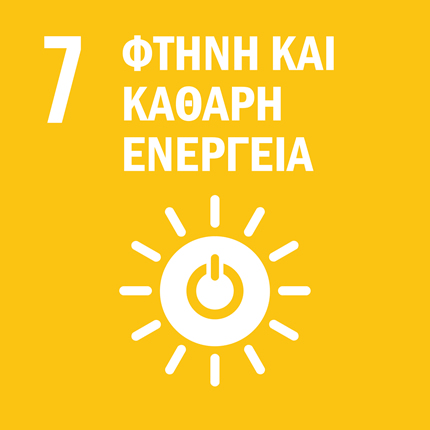 Η ενέργεια είναι κεντρικής σημασίας για κάθε σοβαρή πρόκληση και ευκαιρία με την οποία έρχεται αντιμέτωπος ο κόσμος μας. Η εργασία, η ασφάλεια, η κλιματική αλλαγή, η παραγωγή τροφίμων και η αύξηση του εισοδήματος προϋποθέτουν απαραιτήτως πρόσβαση σε ενέργεια.Η βιώσιμη ενέργεια είναι ευκαιρία: μεταμορφώνει τις ζωές, την οικονομία και τον πλανήτη.Ο Γενικός Γραμματέας των Ηνωμένων Εθνών, Μπαν Κι Μουν, ηγείται της πρωτοβουλίας SustainableEnergyforAll (Βιώσιμη Ενέργεια για Όλους), αποβλέποντας στο να διασφαλίσει την καθολική πρόσβαση σε σύγχρονες υπηρεσίες ενέργειας, να βελτιώσει την αποδοτικότητα αλλά και να αυξήσει τη χρήση των ανανεώσιμων πηγών ενέργειας.Στοιχεία και ΑριθμοίΈνας στους πέντε ανθρώπους δεν έχει πρόσβαση σε σύγχρονης μορφής ηλεκτρική ενέργεια3 δισεκατομμύρια άνθρωποι στηρίζονται στην ξυλεία, τον γαιάνθρακα, τον ξυλάνθρακα και τα ζωικά απόβλητα για τη θέρμανση και το μαγείρεμαΗ ενέργεια συμβάλλει σημαντικά στην κλιματική αλλαγή, αντιπροσωπεύοντας το 60% των συνολικών εκπομπών των αερίων του θερμοκηπίουΗ μείωση της έντασης του άνθρακα στον τομέα της ενέργειας αποτελεί μία σημαντική επιδίωξη των μακροπρόθεσμων στόχων για το κλίμαΟ Στόχος 7 επιδιώκει:Να διασφαλίσει, έως το 2030, καθολική πρόσβαση σε οικονομικά προσιτές, αξιόπιστες και σύγχρονες υπηρεσίες ενέργειαςΝα αυξήσει ουσιαστικά, έως το 2030, το ποσοστό των ανανεώσιμων πηγών ενέργειας στο παγκόσμιο ενεργειακό μείγμαΝα διπλασιάσει, έως το 2030, το παγκόσμιο ποσοστό βελτίωσης της ενεργειακής αποδοτικότηταςΝα ενισχύσει, έως το 2030, τη διεθνή συνεργασία ώστε να διευκολύνει την πρόσβαση στην «καθαρή» έρευνα και ενεργειακή τεχνολογία, προωθώντας  τις ανανεώσιμες μορφές ενέργειας, την ενεργειακή αποτελεσματικότητα καθώς και τις προηγμένες και «καθαρές» τεχνολογίες ορυκτών καυσίμων.  Αποβλέπει επίσης στην προώθηση των επενδύσεων σε ενεργειακές υποδομές και στην καθαρότερη τεχνολογία της ενέργειαςΝα επεκτείνει, έως το 2030, τις υποδομές και να αναβαθμίσει την τεχνολογία παροχής σύγχρονων και βιώσιμων υπηρεσιών ενέργειας σε όλες τις αναπτυσσόμενές χώρες και ιδίως στις λιγότερο ανεπτυγμένες καθώς στα  μικρά αναπτυσσόμενα νησιώτικά και περίκλειστα κράτη σύμφωνα με τα αντίστοιχα προγράμματα στήριξής τουςΠροάγουμε τη διαρκή, βιώσιμη και χωρίς αποκλεισμούς οικονομική ανάπτυξη και την πλήρη απασχόληση και αξιοπρεπή εργασία για όλους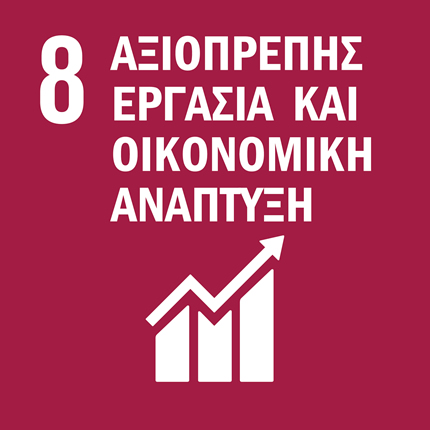 Στόχος 8: Προάγουμε τη διαρκή, βιώσιμη και χωρίς αποκλεισμούς οικονομική ανάπτυξη καθώς και την πλήρη και παραγωγική απασχόληση και αξιοπρεπή εργασία για όλουςΠερίπου ο μισός παγκόσμιος πληθυσμός ζει με κατά μέσο όρο δύο δολάρια την ημέρα. Ακόμη, σε πολλά μέρη το να έχει κανείς δουλειά δεν αποτελεί εγγύηση ότι θα ξεφύγει από τη φτώχεια. Αυτή η βραδεία και άνιση πρόοδος απαιτεί να αναθεωρήσουμε αλλά και να εκσυγχρονίσουμε τις οικονομικές και κοινωνικές μας πολιτικές που στοχεύουν στην εξάλειψη της φτώχειας. Η διαρκής έλλειψη αξιοπρεπών ευκαιριών εργασίας, οι ανεπαρκείς επενδύσεις και η υποκατανάλωση οδηγούν σε διάβρωση του βασικού κοινωνικού συμβολαίου που διέπει τις δημοκρατικές κοινωνίες: ότι όλοι πρέπει να μοιραζόμαστε την πρόοδο. Η δημιουργία θέσεων εργασίας θα παραμείνει μία σημαντική πρόκληση για σχεδόν όλες τις οικονομίες από το 2015 και έπειτα.Η βιώσιμη οικονομική ανάπτυξη προϋποθέτει ότι οι κοινωνίες θα δημιουργήσουν τις συνθήκες εκείνες οι οποίες θα επιτρέψουν στους ανθρώπους να έχουν ποιοτικές θέσεις εργασίας και οι οποίες θα τονώνουν την οικονομία χωρίς ωστόσο να βλάπτουν το περιβάλλον. Οι ευκαιρίες απασχόλησης και οι αξιοπρεπείς συνθήκες εργασίας είναι επίσης απαραίτητες για όλες τις ηλικίες του εργασιακά ενεργού πληθυσμού.Στοιχεία και αριθμοίΗ παγκόσμια ανεργία αυξήθηκε από 170 εκατομμύρια το 2007 σε 202 εκατομμύρια το 2012, 75 εκ των οποίων είναι νέοι άνδρες και γυναίκεςΠερίπου 2,2 εκατομμύρια άνθρωποι αυτή τη στιγμή ζουν κάτω από το όριο της φτώχειας (το οποίο ορίζεται στα 2 δολάρια). Η εξάλειψη της φτώχειας είναι δυνατή μόνο μέσω σταθερών και καλά αμειβόμενων θέσεων εργασίας470 εκατομμύρια νέες θέσεις εργασίες είναι απαραίτητες σε παγκόσμιο επίπεδο για να καλύψουν την ανάγκη των νεοεισερχόμενων στον εργασιακό κόσμο για το διάστημα 2016-2030Ο Στόχος 8 επιδιώκει:Να διατηρήσει την αύξηση του κατά κεφαλήν εισοδήματος με βάση τις εθνικές περιστάσεις και συγκεκριμένα να αυξήσει κατά τουλάχιστον 7% το Ακαθάριστο Εγχώριο Προϊόν ανά έτος στις λιγότερο ανεπτυγμένες χώρεςΝα πετύχει υψηλότερα επίπεδα οικονομικής παραγωγικότητας μέσω της διαφοροποίησης, της τεχνολογικής αναβάθμισης και καινοτομίας, στρέφοντας την προσοχή σε τομείς υψηλής προστιθέμενης αξίας και έντονης εργασίαςΝα προωθήσει πολιτικές που στοχεύουν στην ανάπτυξη και που στηρίζουν τις παραγωγικές δραστηριότητες, τη δημιουργία αξιοπρεπών θέσεων εργασίας, την επιχειρηματικότητα, τη δημιουργικότητα και την καινοτομία και που ενθαρρύνουν την επισημοποίηση και την ανάπτυξη μικρομεσαίων επιχειρήσεων μέσω της πρόσβασης σε οικονομικές υπηρεσίεςΝα βελτιώσει προοδευτικά, έως το 2030, την αποτελεσματικότητα των παγκόσμιων πόρων όσον αφορά την παραγωγή και την κατανάλωση και να προσπαθήσει να διαχωρίσει την οικονομική ανάπτυξη από την υποβάθμιση του περιβάλλοντος σύμφωνα με το δεκαετές πλαίσιο των προγραμμάτων για τη βιώσιμη παραγωγή και κατανάλωση, με τις ανεπτυγμένες χώρες να ηγούνται του εγχειρήματος αυτούNα πετύχει, έως το 2030, πλήρη και παραγωγική απασχόληση και αξιοπρεπείς θέσεις εργασίας για όλες τις γυναίκες και τους άνδρες, για τους νέους ανθρώπους και τα άτομα με αναπηρίες, καθώς και να εξασφαλίσει την ίση αμοιβή για εργασία ίσης αξίαςΝα μειώσει ουσιαστικά, μέχρι το 2020, το ποσοστό των νέων που δεν εργάζονται, μορφώνονται ή εκπαιδεύονταιΝα λάβει άμεσα και αποτελεσματικά μέτρα για την εξάλειψη της αναγκαστικής εργασίας, τη μορφή σύγχρονης δουλείας και της εμπορίας ανθρώπων, καθώς και να διασφαλίσει την απαγόρευση και την εξάλειψη των χειρότερων μορφών παιδικής εργασίας συμπεριλαμβανομένης της στρατολόγησης και της χρήσης παιδιών-στρατιωτών, καθώς και να δώσει τέλος, έως το 2025, σε όλες τις μορφές της παιδικής εργασίαςΝα προστατεύσει τα εργασιακά δικαιώματα και να προάγει ασφαλείς συνθήκες εργασίας για όλους τους εργάτες, συμπεριλαμβανομένων των εργαζόμενων μεταναστών και ιδίως των γυναικών καθώς και εκείνων που έχουν επισφαλείς θέσεις απασχόλησηςΝα αναπτύξει και να εφαρμόσει πολιτικές που προωθούν τον βιώσιμο τουρισμό, δημιουργώντας θέσεις εργασίας και προωθώντας τους τοπικούς πολιτισμούς και τα προϊόνταΝα ενισχύσει την ικανότητα των εγχώριων χρηματοπιστωτικών θεσμών ώστε να ενθαρρύνουν και να διερευνούν την πρόσβαση στις ασφαλίσεις καθώς και στις τραπεζικές και χρηματοοικονομικές υπηρεσίεςΝα στηρίξει τις αναπτυσσόμενες χώρες και ιδίως τις λιγότερο ανεπτυγμένες, ενισχύοντας την πρωτοβουλία του Π.Ο.Υ, Αid For Trade (Βοήθεια για το Εμπόριο), καθώς και μέσω της εφαρμογής του Ολοκληρωμένου Πλαισίου για την Τεχνική Βοήθεια στις Λιγότερο Ανεπτυγμένες ΧώρεςΝα αναπτύξει και να θέσει σε εφαρμογή μία παγκόσμια στρατηγική για την απασχόληση των νέων και να εφαρμόσει το Παγκόσμιο Σύμφωνο Απασχόλησης της Διεθνούς Οργάνωσης Εργασίας Οικοδομούμε ανθεκτικές υποδομές, προάγουμε την ανοιχτή και βιώσιμη βιομηχανοποίηση και ενθαρρύνουμε την καινοτομία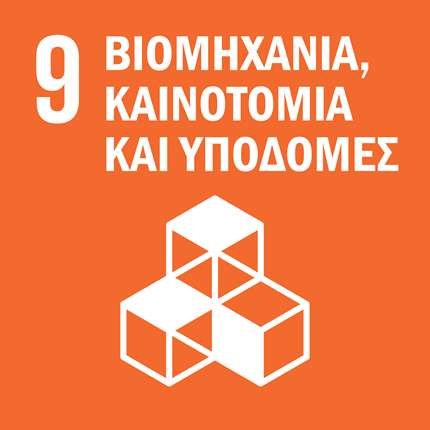 Επενδύσεις στις υποδομές : Οι συγκοινωνίες, η άρδευση, η ενέργεια, οι τεχνολογίες πληροφόρησης και επικοινωνίας είναι σημαντικές για την επίτευξη της βιώσιμης ανάπτυξης και την ενίσχυση κοινοτήτων σε πολλές χώρες. Έχει γίνει πλέον κατανοητό ότι η αύξηση της παραγωγικότητας και των εισοδημάτων καθώς και οι βελτιώσεις στον τομέα της υγείας και της εκπαίδευσης προϋποθέτουν επενδύσεις στις υποδομές.Η βιώσιμη και χωρίς αποκλεισμούς βιομηχανική ανάπτυξη αποτελεί την κύρια πηγή δημιουργίας εισοδήματος, επιτρέποντας την ταχεία και διαρκή αύξηση του βιοτικού επιπέδου για όλους τους ανθρώπους ενώ παρέχει τεχνολογικές λύσεις για την περιβαλλοντικά ορθή βιομηχανοποίηση.Η τεχνολογική πρόοδος αποτελεί τη βάση των προσπαθειών μας να υλοποιήσουμε περιβαλλοντικούς στόχους όπως η αύξηση των πόρων και η αποδοτικότητα της ενέργειας. Όπως χωρίς την τεχνολογία και την καινοτομία δεν υφίσταται βιομηχανοποίηση, έτσι και χωρίς τη βιομηχανοποίηση δεν υφίσταται ανάπτυξη.Στοιχεία και αριθμοίΑρκετές αναπτυσσόμενες χώρες παρουσιάζουν ελλείψεις βασικών υποδομών όπως δρόμοι, ηλεκτρική ενέργεια, εγκαταστάσεις υγιεινής, νερό καθώς και ελλείψεις στον τομέας της τεχνολογίας της πληροφορίας και των επικοινωνιώνΠερίπου 2,6 δισεκατομμύρια άνθρωποι στον αναπτυσσόμενο κόσμο δεν έχουν μόνιμη πρόσβαση σε ηλεκτρική ενέργεια2,5 δισεκατομμύρια άνθρωποι παγκοσμίως δεν έχουν πρόσβαση σε βασικές εγκαταστάσεις υγιεινής ενώ περίπου 800 εκατομμύρια άνθρωποι δεν έχουν πρόσβαση σε νερό, με πολλές εκατοντάδες χιλιάδων από αυτούς να ζουν  στην Υποσαχάρια Αφρική και στη νότια ΑσίαΠερίπου 1-1,5 δισεκατομμύρια άνθρωποι δεν έχουν πρόσβαση σε αξιόπιστες τηλεφωνικές υπηρεσίεςΟι ποιοτικές υποδομές επιδρούν θετικά στην επίτευξη των οικονομικών, κοινωνικών και πολιτικών στόχωνΟι ανεπαρκείς υποδομές οδηγούν στην αδυναμία πρόσβασης στις αγορές, στην εργασία, στην πληροφόρηση και την εκπαίδευση ενώ αποτελούν σοβαρό εμπόδιο για τις επιχειρηματικές δραστηριότητεςΟι μη ολοκληρωμένες υποδομές θέτουν περιορισμούς στην υγειονομική περίθαλψη και την εκπαίδευσηΓια πολλές αφρικανικές χώρες και ιδίως εκείνες με χαμηλό εισόδημα, οι υπάρχοντες περιορισμοί σχετικά με τις υποδομές επηρεάζουν την παραγωγικότητα των εταιρειών κατά περίπου 40%Ο κατασκευαστικός κλάδος αποτελεί μία σημαντική πηγή απασχόλησης, παρέχοντας 470 εκατομμύρια θέσεις εργασίας παγκοσμίως το 2009, αριθμός ο οποίος μπορεί να μεταφραστεί στο 16% του παγκόσμιου εργατικού δυναμικού το οποίο ανέρχεται στα 2,9 δισεκατομμύρια εργαζομένους. Το 2013 υπολογίζεται ότι οι θέσεις εργασίας στον κατασκευαστικό κλάδο ξεπέρασαν το μισό δισεκατομμύριο Ο πολλαπλασιασμός των θέσεων εργασίας στη βιομηχανία έχει θετικές συνέπειες στην κοινωνία. Κάθε νέα θέση εργασίας στον κατασκευαστικό κλάδο δημιουργεί 2,2 θέσεις σε άλλους κλάδουςΟι μικρομεσαίες επιχειρήσεις που δραστηριοποιούνται στην κατασκευή και στη βιομηχανική επεξεργασία διαδραματίζουν τον πιο σημαντικό ρόλο στα πρώτα στάδια της βιομηχανοποίησης ενώ είναι ουσιαστικά εκείνες που δημιουργούν τις περισσότερες θέσεις εργασίας. Αποτελούν το 90% του επιχειρηματικού κόσμου παγκοσμίως ενώ αντιπροσωπεύουν το 50-60% της απασχόλησηςΣε χώρες όπου υπάρχουν διαθέσιμα δεδομένα, ο αριθμός των απασχολούμενων σε τομείς των ανανεώσιμων μορφών ενέργειας ανέρχεται σήμερα στα 2,3 περίπου εκατομμύρια. Ωστόσο, δεδομένων των ελλιπών στοιχείων ο αριθμός είναι αναμφίβολα υψηλότερος. Λόγω του αυξανόμενου ενδιαφέροντος στις εναλλακτικές πηγές ενέργειας ο αριθμός των εργαζομένων στις ανανεώσιμες μορφές ενέργειας υπολογίζεται να αγγίξει τα 20 εκατομμύρια έως το 2030Οι λιγότερο ανεπτυγμένες χώρες έχουν τεράστιες προοπτικές εκβιομηχάνισης στον τομέα των τροφίμων και των ποτών (γεωργική βιομηχανία)Οι χώρες μέσου εισοδήματος μπορούν να επωφεληθούν, εμπλεκόμενες στις βιομηχανίες βασικών μετάλλων και μεταλλικών προϊόντων, οι οποίες προσφέρουν ένα μεγάλο εύρος προϊόντων που παρουσιάζει σημαντική αύξηση σε διεθνές επίπεδοΣτις αναπτυσσόμενες χώρες, με τα βίας το 30% της αγροτικής παραγωγής υφίσταται βιομηχανική επεξεργασία. Στις χώρες υψηλού εισοδήματος το 98% επεξεργάζεται. Το γεγονός αυτό υποδηλώνει ότι υπάρχουν σημαντικές ευκαιρίες για τις αναπτυσσόμενες χώρες στον τομέα των αγροτικών επιχειρήσεωνΟ Στόχος 9 επιδιώκει:Να δημιουργήσει ποιοτικές, αξιόπιστες, βιώσιμες και ανθεκτικές υποδομές, συμπεριλαμβανομένων τοπικών και διασυνοριακών υποδομών, στηρίζοντας την οικονομική ανάπτυξη και την ανθρώπινη ευημερία, και επικεντρώνοντας την προσοχή, στην προσιτή και ισότιμη πρόσβαση σε αυτές για όλουςΝα προάγει τη χωρίς αποκλεισμούς, βιώσιμη βιομηχανοποίηση και να αυξήσει ουσιαστικά, έως το 2030, το ποσοστό της απασχολησιμότητας στον βιομηχανικό κλάδο καθώς και το Ακαθάριστο Εγχώριο Προϊόν σε συνάρτηση με τις εθνικές περιστάσεις. Αποβλέπει επίσης στην αύξηση του ποσοστού απασχολησιμότητας στον βιομηχανικό κλάδο στις λιγότερο ανεπτυγμένες χώρεςΝα αυξήσει την πρόσβαση των μικρών βιομηχανικών και άλλων ειδών επιχειρήσεων και συγκεκριμένα εκείνων που δραστηριοποιούνται στις αναπτυσσόμενες χώρες σε χρηματοοικονομικές υπηρεσίες, παρέχοντας προσιτές πιστώσεις αλλά και να διευκολύνει την ενσωμάτωση τους στην αλυσίδα της αξίας και τις αγορέςΝα αναβαθμίσει και να μετασκευάσει τις βιομηχανίες , έως το 2030, κάνοντάς τις βιώσιμες και αυξάνοντας την αποτελεσματικότητα της χρήσης των πόρων τους καθώς και να τις ενθαρρύνει να υιοθετήσουν περισσότερες «καθαρές» και περιβαλλοντικά ορθές τεχνολογίες και βιομηχανικές μεθόδους. Στο εγχείρημα αυτό θα πρέπει να δράσουν όλες οι χώρες ανάλογα με τις εκάστοτε δυνατότητες τουςΝα ενισχύσει την επιστημονική έρευνα, να αναβαθμίσει τις τεχνολογικές ικανότητες του βιομηχανικού κλάδου σε όλες τις χώρες και ιδίως στις αναπτυσσόμενες. Αποβλέπει επίσης, έως το 2030, να ενθαρρύνει την καινοτομία και να αυξήσει ουσιαστικά τον αριθμό των εργαζομένων στον τομέα της έρευνας και της ανάπτυξης κατά 1 εκατομμύριο ανθρώπους, καθώς και να αυξήσει τις δαπάνες για την έρευνα και την ανάπτυξη στον δημόσιο και στον ιδιωτικό τομέαΝα διευκολύνει την ανάπτυξη των βιώσιμων και ανθεκτικών υποδομών στις αναπτυσσόμενες χώρες με ακόμη μεγαλύτερη χρηματοοικονομική, τεχνολογική και τεχνική υποστήριξη σε χώρες της Αφρικής, στις λιγότερο ανεπτυγμένες χώρες καθώς και στα περίκλειστα και νησιωτικά αναπτυσσόμενα κράτηΝα στηρίξει την εγχώρια τεχνολογική έρευνα, ανάπτυξη και καινοτομία στις αναπτυσσόμενες χώρες, διασφαλίζοντας μία αποτελεσματική πολιτική που θα στηρίζει τη βιομηχανική διαφοροποίηση και την προσθήκη αξίας στα εμπορεύματαΝα αυξήσει σημαντικά την πρόσβαση στην τεχνολογία των επικοινωνιών και της πληροφόρησης και να επιδιώξει την παροχή καθολικής και προσιτής πρόσβασης στο διαδίκτυο στις λιγότερο αναπτυγμένες χώρες έως το 2020Μειώνουμε την ανισότητα εντός και μεταξύ των χωρών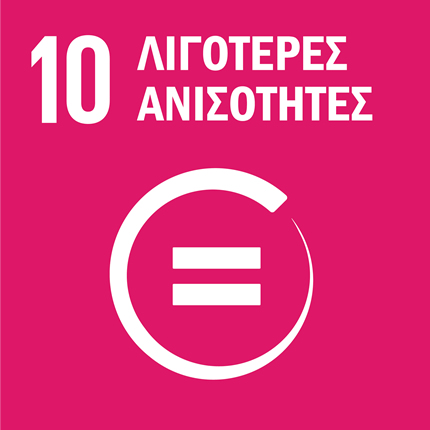 Η διεθνής κοινότητα έχει κάνει σημαντικά βήματα με στόχο να απαλλάξει τους ανθρώπους από τη φτώχεια. Τα πιο ευάλωτα έθνη, δηλαδή οι λιγότερο ανεπτυγμένες χώρες, τα περίκλειστα αναπτυσσόμενα αλλά και τα μικρά νησιωτικά κράτη, συνεχίζουν να σημειώνουν πρόοδο στη μείωση της φτώχειας. Εντούτοις, η ανισότητα συνεχίζει να υφίσταται ενώ παρατηρούνται μεγάλες διαφορές στην πρόσβαση στις υπηρεσίες υγείας και εκπαίδευσης και σε άλλα αγαθά.Επιπλέον, ενώ η διαφορά εισοδήματος μεταξύ χωρών έχει μειωθεί, η ανισότητα στο εσωτερικό των χωρών έχει αυξηθεί. Ολοένα και περισσότερο καλλιεργείται η πεποίθηση ότι η οικονομική ανάπτυξη δεν επαρκεί για τη μείωση της φτώχειας, αν η εκείνη –η οικονομική ανάπτυξη- δεν είναι συμμετοχική και δεν περιλαμβάνει τις τρεις διαστάσεις της βιώσιμης ανάπτυξης: την οικονομική, την κοινωνική και την περιβαλλοντική.Στοιχεία και αριθμοίΚατά μέσο όρο και με βάση το μέγεθος του πληθυσμού, η ανισότητα των εισοδημάτων αυξήθηκε κατά 11% στις αναπτυσσόμενες χώρες για το διάστημα 1990-2010Η συντριπτική πλειονότητα των νοικοκυριών στις αναπτυσσόμενες χώρες (δηλαδή περισσότερο από το 75% του πληθυσμού τους) ζει σήμερα σε κοινωνίες όπου τα εισοδήματα είναι ακόμη πιο άνισα κατανεμημένα από ότι ήταν στη δεκαετία του 90’Στοιχεία δείχνουν πως από ένα σημείο και έπειτα η ανισότητα είναι επιζήμια τόσο για την ανάπτυξη όσο και για τη μείωση της φτώχειας, την ποιότητα των σχέσεων στον δημόσιο τομέα και στον τομέα της πολιτικής αλλά και για το αίσθημα της ικανοποίησης και της αυταξίας του ατόμουΗ ανισότητα των εισοδημάτων μπορεί να αποφευχθεί. Αρκετές χώρες κατάφεραν να συγκρατήσουν ή να μειώσουν την ανισότητά των εισοδημάτων, πετυχαίνοντας ταυτόχρονα την ανάπτυξηΗ ανισότητα των εισοδημάτων δεν μπορεί να καταπολεμηθεί όμως αποτελεσματικά αν δεν αντιμετωπιστεί η λανθάνουσα ανισότητα που αποτρέπει την ύπαρξη ευκαιριώνΣύμφωνα με μία παγκόσμια έρευνα που διεξήγαγε το Πρόγραμμα των Ηνωμένων Εθνών για την Ανάπτυξη, οι υπεύθυνοι για τη χάραξη της πολιτικής ανά τον κόσμο αναγνωρίζουν ότι η ανισότητα στις χώρες τους έχει υψηλά ποσοστά και αποτελεί πιθανή απειλή στη μακροπρόθεσμη οικονομική και κοινωνική ανάπτυξηΗ κοινωνική προστασία έχει αυξηθεί σημαντικά σε παγκόσμιο επίπεδο, ωστόσο, τα άτομα με αναπηρίες είναι έως και πέντε φορές πιο πιθανό από το μέσο όρο να προβούν σε υψηλές δαπάνες για την υγεία τουςΠαρά τις συνολικές μειώσεις του ποσοστού της μητρικής θνησιμότητας, στην πλειονότητα των αναπτυσσόμενων χωρών οι γυναίκες της επαρχίας είναι έως και τρεις φορές πιο πιθανό να πεθάνουν κατά τη διάρκεια του τοκετού από ότι οι γυναίκες που ζουν στα αστικά κέντραΟ Στόχος 10 επιδιώκει:Να πετύχει και να διατηρήσει προοδευτικά, έως το 2030, την αύξηση του εισοδήματος των φτωχότερων μερίδων του πληθυσμού πετυχαίνοντας ποσοστό υψηλότερο από το μέσο εθνικό εισόδημαΝα ενδυναμώσει και να προάγει, έως το 2030, την κοινωνική, οικονομική και πολιτική ένταξη όλων, ανεξαρτήτως ηλικίας, φύλου, αναπηρίας, φυλής, εθνικότητας, καταγωγής, θρησκείας, οικονομικής κατάστασης ή αλλού χαρακτηριστικούΝα διασφαλίσει τις ισότιμες ευκαιρίες και τη μείωση των αποτελεσμάτων, καταργώντας νόμους και εξαλείφοντας πολιτικές και πρακτικές που δημιουργούν διακρίσεις και προάγοντας τις πρέπουσες νομοθεσίες, πολιτικές και ενέργειεςΝα υιοθετήσει τις κατάλληλες μισθολογικές, φορολογικές και πολιτικές κοινωνικής προστασίας πετυχαίνοντας προοδευτικά μεγαλύτερη ισότηταΝα βελτιώσει τη ρύθμιση και τον έλεγχο των παγκόσμιων χρηματοπιστωτικών αγορών και ιδρυμάτων, καθώς και να ενισχύσει την εφαρμογή παρόμοιων κανονισμώνΝα διασφαλίσει την ενισχυμένη εκπροσώπηση και τις φωνές των αναπτυσσόμενων χωρών στη λήψη αποφάσεων σε παγκόσμιους, διεθνείς οικονομικούς θεσμούς έτσι ώστε να προκύψουν πιο αποτελεσματικοί, αξιόπιστοι, υπεύθυνοι και νόμιμοι θεσμοίΝα διευκολύνει με ομαλό, ασφαλή και υπεύθυνο τρόπο τη μετανάστευση και την κινητικότητα των ανθρώπων μέσω της εφαρμογής οργανωμένων και διαφανών μεταναστατευτικών πολιτικώνΝα εφαρμόσει την αρχή της ειδικής και διαφορετικής διαχείρισης προς τις αναπτυσσόμενες χώρες και προς τις λιγότερο ανεπτυγμένες σε συνάρτηση με τις συμφωνίες του Παγκόσμιου Οργανισμού ΕμπορίουΝα ενθαρρύνει τη δημόσια αναπτυξιακή βοήθεια και τις χρηματικές ροές, συμπεριλαμβανομένων των άμεσων επενδύσεων, σε κράτη όπου εμφανίζεται μεγαλύτερη ανάγκη και ιδίως στις λιγότερο ανεπτυγμένες χώρες, τις  αφρικανικές χώρες καθώς και τα περίκλειστα και μικρά αναπτυσσόμενα νησιωτικά κράτη σύμφωνα με τους εθνικούς τους στόχους και προγράμματαΝα μειώσει, έως το 2030, σε λιγότερο από 3% τα έξοδα μεταφοράς των εμβασμάτων των μεταναστών και να εξαλείψει τις ροές εμβασμάτων όπου τα έξοδα υπερβαίνουν το 5%Δημιουργούμε ασφαλείς, προσαρμοστικές βιώσιμες πόλεις και ανθρώπινους οικισμούς, χωρίς αποκλεισμούς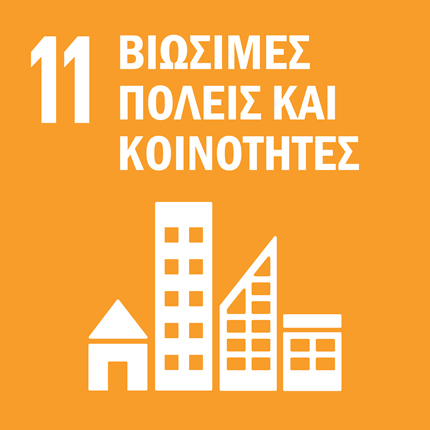 Οι πόλεις αποτελούν κόμβους για την ανταλλαγή ιδεών, για το εμπόριο, τον πολιτισμό, την επιστήμη, την παραγωγικότητα, την κοινωνική ανάπτυξη κ.ά. Στην καλύτερη των περιπτώσεων, οι πόλεις έχουν δώσει τη δυνατότητα στους ανθρώπους να προοδεύσουν κοινωνικά και οικονομικά.Το να διατηρήσουμε, ωστόσο, τις πόλεις με τέτοιο τρόπο ώστε να δημιουργούνται θέσεις εργασίας και να προάγεται η ευημερία χωρίς την ταυτόχρονη κατάχρηση γης και την κατασπατάληση πόρων είναι μία πρόκληση από μόνο του.Κάποιες από τις συχνές προκλήσεις που αντιμετωπίζουν τα αστικά κέντρα είναι η κυκλοφοριακή συμφόρηση, η έλλειψη κονδυλίων για την παροχή βασικών υπηρεσιών καθώς και η έλλειψη επαρκούς στέγασης και η υποβάθμιση των υποδομών.Οι προκλήσεις που αντιμετωπίζουν οι πόλεις μπορούν να ξεπεραστούν με τέτοιο τρόπο ώστε να συνεχίσουν να ακμάζουν και να αναπτύσσονται, βελτιώνοντας ταυτόχρονα τη χρήση πόρων και μειώνοντας τη μόλυνση και τη φτώχεια. Το μέλλον το οποίο θέλουμε, είναι ένα μέλλον όπου οι πόλεις θα προσφέρουν ευκαιρίες για όλους, πρόσβαση σε υπηρεσίες, ενέργεια, στέγαση, μεταφορές κ.ά.Στοιχεία και ΑριθμοίΣήμερα, 3,5 δισεκατομμύρια άνθρωποι παγκοσμίως, δηλαδή η μισή ανθρωπότητα, κατοικεί σε πόλειςΜέχρι το 2030, τουλάχιστον το 60% του παγκόσμιου πληθυσμού θα κατοικεί σε αστικές περιοχέςΤο 95% της αστικής επέκτασης που θα συντελεστεί κατά τις επόμενες δεκαετίες θα αφορά τον αναπτυσσόμενο κόσμο828 εκατομμύρια άνθρωποι σήμερα ζουν σε παραγκουπόλεις ενώ ο αριθμός τους συνεχίζει να αυξάνεταιΟι πόλεις του κόσμου καταλαμβάνουν μόλις το 3% του εδάφους της Γης, είναι όμως υπεύθυνες για το 60-80% της κατανάλωσης ενέργειας αλλά και για το 75% της εκπομπής αερίων του άνθρακαΗ ταχεία αστικοποίηση ασκεί πίεση στα αποθέματα γλυκού νερού, στα λύματα, στο περιβάλλον όπου ζούμε αλλά και στη δημόσια υγείαΟι πυκνοκατοικημένες πόλεις μπορούν να επιφέρουν αποτελεσματικά κέρδη και τεχνολογικές καινοτομίες, μειώνοντας την κατανάλωση πόρων και ενέργειαςΟ Στόχος 11 επιδιώκει:Να διασφαλίσει, έως το 2030, την πρόσβαση σε επαρκή, ασφαλή και προσιτή στέγαση, την πρόσβαση σε υπηρεσίες καθώς και την αναβάθμιση των παραγκουπόλεωνΝα παράσχει, έως το 2030, ασφαλή, προσιτά, προσβάσιμα και βιώσιμα συστήματα μεταφοράς για όλους, να βελτιώσει την ασφάλεια των δρόμων, κυρίως με την επέκταση των δημόσιων συγκοινωνιών, δίνοντας ταυτόχρονα ιδιαίτερη προσοχή στις ανάγκες εκείνων που βρίσκονται σε ευάλωτη κατάσταση, όπως οι γυναίκες, τα παιδιά, τα άτομα με αναπηρίες και οι ηλικιωμένοιΝα ενισχύσει, έως το 2030, τη χωρίς αποκλεισμούς και βιώσιμη αστικοποίηση για όλους καθώς και να ενισχύσει τις δυνατότητες για τον συμμετοχικό, ενσωματωμένο και βιώσιμο προγραμματισμό και τη διαχείριση των ανθρώπινων οικισμών για όλες τις χώρεςΝα ενισχύσει τις προσπάθειες για την προστασία και τη διαφύλαξη της πολιτισμικής και φυσικής κληρονομίας του κόσμουΝα μειώσει σημαντικά, έως το 2030, τον αριθμό των θανάτων και τον αριθμό των ανθρώπων που έχουν επηρεαστεί από τις φυσικές καταστροφές καθώς και να μειώσει ουσιαστικά τις άμεσες οικονομικές απώλειες που σχετίζονται με το παγκόσμιο Ακαθάριστο Εγχώριο Προϊόν και που οφείλονται σε φυσικές καταστροφές, δίνοντας ιδιαίτερη προσοχή στους φτωχούς και στους ανθρώπους που βρίσκονται σε ευάλωτη κατάστασηΝα μειώσει, έως το 2030, τον κατά κεφαλήν περιβαλλοντικό αντίκτυπο των πόλεων, δίνοντας ιδιαίτερη προσοχή στην ποιότητα του αέρα και τη διαχείριση των απορριμμάτων των δήμωνΝα διασφαλίσει, έως το 2030, την πρόσβαση για όλους και ιδίως για τις γυναίκες, τα παιδιά, τους ηλικιωμένους καθώς και τους ανθρώπους με αναπηρία, σε χώρους πρασίνου και σε δημόσιους χώρους με ασφάλειαΝα προωθήσει και να δημιουργήσει οικονομικούς, κοινωνικούς, περιβαλλοντικούς δεσμούς μεταξύ των αστικών, περιαστικών και επαρχιακών περιοχών, ενισχύοντας έτσι σε εθνικό και τοπικό επίπεδο τον προγραμματισμό ανάπτυξηςΝα αυξήσει ουσιαστικά, έως το 2020, τον αριθμό των πόλεων και των ανθρώπινων οικισμών, υιοθετώντας και εφαρμόζοντας ολοκληρωμένες πολιτικές και σχεδία που αποβλέπουν στη συμμετοχικότητα, στην αποτελεσματικότητα των πόρων, στον μετριασμό και την προσαρμογή στην κλιματική αλλαγή, αλλά και στην ανθεκτικότητα απέναντι στις φυσικές καταστροφές. Αποβλέπει επίσης στο να αναπτύξει και να θέσει σε εφαρμογή την παγκόσμια διαχείριση καταστροφών σε όλα τα επίπεδα σύμφωνα με το Πλαίσιο Sendai για τη μείωση των Φυσικών Καταστροφών 2015-2030Να στηρίξει τις λιγότερο αναπτυσσόμενες χώρες μέσω οικονομικής και τεχνικής βοήθειας για την οικοδόμηση βιώσιμων και ανθεκτικών κτιρίων με τη χρήση τοπικών υλώνΔιασφαλίζουμε τη βιώσιμη κατανάλωση και μεθόδους παραγωγής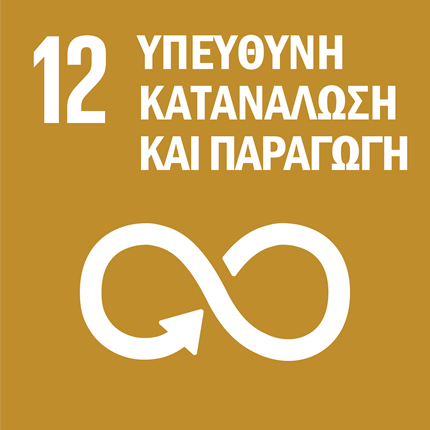 Η βιώσιμη παραγωγή και κατανάλωση αφορά την προώθηση πόρων και την αποδοτικότητα της ενέργειας, την προώθηση βιώσιμων υποδομών και παροχών πρόσβασης σε βασικές υπηρεσίες καθώς τις πράσινες και αξιοπρεπείς θέσεις εργασίας, στοχεύοντας έτσι σε μία πιο ποιοτική ζωή για όλους. Η εφαρμογή της βοηθά στη συνολική επίτευξη των σχεδίων ανάπτυξης, μειώνοντας μελλοντικά το οικονομικό, περιβαλλοντικό και κοινωνικό κόστος, ενισχύοντας ταυτόχρονα τον οικονομικό ανταγωνισμό ενώ συμβάλλει στη μείωση της φτώχειας.Η βιώσιμη παραγωγή και κατανάλωση αποβλέπει στο «να παράγει περισσότερα και καλύτερα με όσο το δυνατόν λιγότερα», αυξάνοντας τα καθαρά κέρδη ευημερίας από τις οικονομικές δραστηριότητες μέσω της μείωσης της χρήσης πόρων, της υποβάθμισης και της μόλυνσης του κύκλου ζωής. Η βιώσιμη παραγωγή και κατανάλωση βελτιώνει την ποιότητα ζωής. Εμπλέκει διάφορους φορείς συμπεριλαμβανομένων επιχειρήσεων, καταναλωτών, ερευνητών, επιστημόνων, καταστημάτων λιανικού εμπορίου, μέσων ενημέρωσης, υπηρεσιών που συνεργάζονται για την ανάπτυξη καθώς και εκείνους που είναι υπεύθυνοι για τη χάραξη της πολιτικής.Απαιτεί επίσης μία συστημική προσέγγιση και συνεργασία μεταξύ παραγόντων που δραστηριοποιούνται στην εφοδιαστική αλυσίδα από τον παραγωγό έως τον καταναλωτή. Προϋποθέτει την εμπλοκή των καταναλωτών μέσω ενημέρωσης και μόρφωσης τους σχετικά με τη βιώσιμη κατανάλωση και τον βιώσιμο τρόπο ζωής. Αυτό καθίσταται δυνατό παρέχοντας τους επαρκή πληροφόρηση μέσω προτύπων και συστημάτων επισήμανσης και προτρέποντάς τους να συμμετάσχουν σε βιώσιμες δημόσιες συμβάσεις μεταξύ άλλων.Στοιχεία και αριθμοίΚάθε χρόνο υπολογίζεται ότι το 1/3 του παραγόμενου φαγητού, αριθμός ο οποίος ισοδυναμεί σε 1,3 δισεκατομμύρια τόνους τροφής, αξίας περίπου 1 τρισεκατομμυρίου, καταλήγει να σαπίζει στους κάδους απορριμμάτων των καταναλωτών και των λιανεμπόρων ή να καταστρέφεται λόγω των κακών πρακτικών μεταφοράς ή συγκομιδήςΑν οι άνθρωποι στον πλανήτη αντικαθιστούσαν τους κοινούς λαμπτήρες με λαμπτήρες οικονομίας, τότε ο κόσμος θα μπορούσε να εξοικονομεί 120 δισεκατομμύρια ετησίωςΑν ο παγκόσμιος πληθυσμός αγγίξει τα 9,6 δισεκατομμύρια έως το 2050, τότε θα χρειαστούν σχεδόν τρεις πλανήτες σαν τη Γη για να παράσχουν τους απαραίτητους φυσικούς πόρους που χρειάζονται για τη διατήρηση του σύγχρονου τρόπου ζωήςΝερόΛιγότερο από το 3% του νερού στον πλανήτη είναι πόσιμο, με το 2,5% να βρίσκεται σε παγωμένη μορφή στην Ανταρκτική, την Αρκτική και τους παγετώνες. Η ανθρωπότητα λοιπόν θα πρέπει να στηριχθεί στο 0,5 % που απομένει για να καλύψει τις ανάγκες σε γλυκό νερό των οικοσυστημάτων αλλά και των ανθρώπωνΟ άνθρωπος μολύνει το πόσιμο νερό γρηγορότερα από ότι η φύση μπορεί να ανακυκλώσει και να καθαρίσει το νερό που βρίσκεται στα ποτάμια και τις λίμνεςΠερισσότερο από 1 δισεκατομμύριο άνθρωποι ακόμη δεν έχουν πρόσβαση σε πόσιμο νερόΗ υπέρμετρη κατανάλωση του νερού μπορεί να οδηγήσει σε λειψυδρίαΤο νερό, είναι ένα αγαθό που προσφέρεται δωρεάν από τη φύση, ωστόσο, οι υποδομές που το παρέχουν είναι δαπανηρέςΕνέργειαΠαρά την τεχνολογική πρόοδο η οποία έχει βελτιώσει την ενεργειακή απόδοση, η χρήση της ενέργειας από τις χώρες-μέλη του ΟΟΣΑ αναμένεται να αυξηθεί κατά 35% μέχρι το 2020. Η εμπορική και η οικιακή χρήση της ενέργειας είναι ο δεύτερος πιο ραγδαία αναπτυσσόμενος τομέας ενέργειας σε παγκόσμιο επίπεδο έπειτα από τις μεταφορές.Το 2002 τα αποθέματα μηχανοκίνητων οχημάτων στις χώρες-μέλη του ΟΟΣΑ ανέρχονταν σε 550 εκατομμύρια οχήματα (το 75% των οποίων ήταν Ι.Χ.). Για το 2020 αναμένεται μία αύξηση της τάξης του 32% στα ΙΧ. Ταυτόχρονα, ο αριθμός των χιλιομέτρων που διανύουν τα οχήματα σήμερα αναμένεται να αυξηθεί κατά 40% παγκοσμίως ενώ οι εναέριες μεταφορές πρόκειται να τριπλασιαστούν την ίδια περίοδοΤα νοικοκυριά καταναλώνουν το 29% της παγκόσμιας ενέργειας και είναι συνεπώς υπεύθυνα για το 21 % των εκπομπών αερίων του άνθρακαΤο 1/5 της τελικής κατανάλωσης ενέργειας του κόσμου για το 2013 προέρχονταν από ανανεώσιμες πηγέςΤροφήΑν και οι βασικές επιπτώσεις των τροφίμων στο περιβάλλον οφείλονται στην παραγωγή τους (γεωργία, επεξεργασία τροφίμων) τα νοικοκυριά, εντούτοις, επηρεάζουν και εκείνα με τον τρόπο τους μέσω των διατροφικών τους συνηθειών. Γεγονός που επηρεάζει το περιβάλλον μέσω της ενέργειας που καταναλώνεται για το μαγείρεμα της τροφής, αλλά και την παραγωγή αποβλήτων3 δισεκατομμύρια τόνοι τροφίμων καταλήγουν στους κάδους κάθε χρόνο ενώ σχεδόν 1 δισεκατομμύριο άνθρωποι υποσιτίζονται και άλλο ένα λιμοκτονείΗ υπερκατανάλωση της τροφής είναι επιζήμια τόσο για την υγεία μας όσο και για το περιβάλλον2 δισεκατομμύρια άνθρωποι σε παγκόσμιο επίπεδο είναι υπέρβαροι ή παχύσαρκοιΗ υποβάθμιση του εδάφους και η μείωση της γονιμότητάς του, η μη βιώσιμη χρήση του νερού, η υπεραλίευση καθώς και η υποβάθμιση του θαλάσσιου περιβάλλοντος μειώνουν την ικανότητα των φυσικών πόρων να μας προμηθεύσουν με τρόφιμαΟ Στόχος 12 επιδιώκει:
• Να θέσει σε εφαρμογή το δεκαετές πλαίσιο προγραμμάτων για τη βιώσιμη κατανάλωση και παραγωγή. Όλες οι χώρες θα πρέπει να αναλάβουν δράση με τις αναπτυσσόμενες να ηγούνται του εγχειρήματος αυτού, λαμβάνοντας υπόψη την ανάπτυξη και τις ικανότητες των αναπτυσσόμενων χωρών
• Να πετύχει, έως το 2030, τη βιώσιμη διαχείριση και την επαρκή χρήση των φυσικών πόρων
• Να μειώσει κατά το ήμισυ, έως το 2030, την κατά κεφαλήν σπατάλη τροφίμων παγκοσμίως, στο επίπεδο των καταναλωτών και των λιανεμπόρων, καθώς και να μειώσει τις απώλειες τροφίμων σε όλο το εύρος της αλυσίδας παραγωγής και ανεφοδιασμού συμπεριλαμβανομένων των απωλειών έπειτα από τη συγκομιδή
• Να πετύχει, έως το 2020, την περιβαλλοντικά ορθή διαχείριση των χημικών αποβλήτων αλλά και όλων των αποβλήτων σε όλη τη διάρκεια της ζωής τους σύμφωνα με τα διεθνώς συμφωνηθέντα πλαίσια και να μειώσει σημαντικά τις εκπομπές τους στον αέρα, το νερό και το έδαφος έτσι ώστε να μειωθούν οι επιπτώσεις τους στην ανθρώπινη υγεία και το περιβάλλον
• Να μειώσει ουσιαστικά, έως το 2030, την παραγωγή αποβλήτων μέσω της πρόληψης, της μείωσης, της ανακύκλωσης και της επαναχρησιμοποίησης
• Να ενθαρρύνει τις εταιρείες και ιδίως τις μεγάλες και τις διεθνικές εταιρείες να υιοθετήσουν βιώσιμες πρακτικές και να ενσωματώσουν πληροφορίες σχετικά με τις βιώσιμες πρακτικές στις αναφορές τους
• Να προάγει βιώσιμες δημόσιες συμβάσεις σύμφωνα με τις εθνικές πολιτικές και τις προτεραιότητες
• Να διασφαλίσει, έως το 2030, ότι όλοι οι άνθρωποι και παντού έχουν τις απαραίτητες πληροφορίες και γνώσεις σχετικά με τη βιώσιμη ανάπτυξη και τον βιώσιμο τρόπο ζωής σε αρμονία με τη φύση
• Να στηρίξει τις αναπτυσσόμενες χώρες και να ενισχύσει την επιστημονική και τεχνολογική τους ικανότητα ώστε να κινηθούν προς ένα πιο βιώσιμο μοντέλο παραγωγής και κατανάλωσης
• Να αναπτύξει και να χρησιμοποιήσει τα κατάλληλα εργαλεία ελέγχοντας έτσι τον αντίκτυπο της βιώσιμης ανάπτυξης στον τουρισμό, δημιουργώντας θέσεις εργασίας και προωθώντας την τοπική κουλτούρα
• Να εξορθολογήσει τις αναποτελεσματικές επιχορηγήσεις για τα ορυκτά καύσιμα, οι οποίες ενθαρρύνουν την υπερκατανάλωση, εξαλείφοντας τις στρεβλώσεις της αγοράς σύμφωνα με τις εθνικές περιστάσεις.
• Να αναδιαρθρώσει τη φορολογία και να καταργήσει τις περιβαλλοντικά επιζήμιες επιδοτήσεις, όπου αυτές υπάρχουν, λαμβάνοντας πλήρως υπόψη τις ιδιαίτερες ανάγκες και την κατάσταση των αναπτυσσόμενων χωρών και μειώνοντας τις πιθανές επιπτώσεις στην ανάπτυξη τους με τέτοιο τρόπο ώστε να προστατεύονται οι φτωχοί και οι επηρεαζόμενες κοινότητεςΑναλαμβάνουμε άμεση δράση για την καταπολέμηση της κλιματικής αλλαγής και των συνεπειών της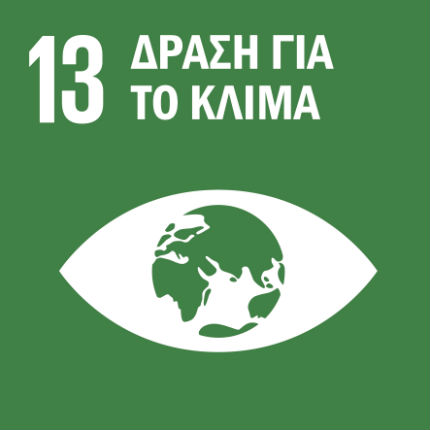 Η κλιματική αλλαγή επηρεάζει πλέον κάθε χώρα σε κάθε ήπειρο. Διαταράσσει τις εθνικές οικονομίες και επηρεάζει τις ζωές ενώ έχει σημαντικές επιπτώσεις στους ανθρώπους, τις κοινότητες και τις χώρες του σήμερα αλλά ακόμα περισσότερο του αύριο.Οι άνθρωποι έρχονται αντιμέτωποι με τις σοβαρές επιπτώσεις που προκαλεί η κλιματική αλλαγή, όπως για παράδειγμα η αλλαγή των καιρικών συνθηκών, η άνοδος της στάθμης της θάλασσας και άλλα ακόμα πιο ακραία καιρικά φαινόμενα. Οι εκπομπές αερίων του θερμοκηπίου, οι οποίες οφείλονται στην ανθρώπινη δραστηριότητα και οι οποίες συνεχίζουν να αυξάνονται, είναι αυτές που οδηγούν στην κλιματική αλλαγή. Τη δεδομένη χρονική στιγμή καταγράφονται τα πιο υψηλά ποσοστά τους στην ιστορία. Αν δεν δράσουμε, η μέση παγκόσμια θερμοκρασία της επιφάνειας του πλανήτη προβλέπεται να αυξηθεί κατά τη διάρκεια του 21ου αιώνα και είναι πιθανό να ξεπεράσει ακόμα και τους 3 βαθμούς Κελσίου. Μάλιστα, ορισμένες περιοχές του πλανήτη αναμένεται να θερμανθούν ακόμη περισσότερο. Οι φτωχότεροι και οι πιο ευάλωτοι άνθρωποι είναι αυτοί που επηρεάζονται περισσότερο.Σήμερα, οι προσιτές και κλιμακούμενες λύσεις, που είναι διαθέσιμες, επιτρέπουν στις χώρες να μεταπηδήσουν σε πιο καθαρές και προσαρμοστικές οικονομίες. Οι ρυθμοί αλλαγής εντείνονται καθώς ολοένα και περισσότεροι άνθρωποι στρέφονται σε ανανεώσιμες μορφές ενέργειας και επιλέγουν μία σειρά από μέτρα που θα μειώσουν τις εκπομπές και θα αυξήσουν τις επιλογές προσαρμογής.Η κλιματική αλλαγή, ωστόσο, είναι ένα παγκόσμιο φαινόμενο το οποίο δεν γνωρίζει σύνορα. Οι εκπομπές σε οποιοδήποτε σημείο του πλανήτη επηρεάζουν τους ανθρώπους οπουδήποτε. Πρόκειται για ένα πρόβλημα το οποίο απαιτεί συντονισμένες λύσεις σε διεθνές επίπεδο αλλά και διεθνή συνεργασία έτσι ώστε να βοηθήσουμε τις αναπτυσσόμενες χώρες να μεταβούν σε μία οικονομία χαμηλών εκπομπών άνθρακα. Για την αντιμετώπιση της κλιματικής αλλαγής οι χώρες εργάστηκαν συλλογικά, υιοθετώντας την παγκόσμια συμφωνία για το κλίμα, τον περασμένο Δεκέμβριο στο Παρίσι.Στοιχεία και ΑριθμοίΧάρη στη Διακυβερνητική Επιτροπή για την Κλιματική Αλλαγή γνωρίζουμε πλέον ότι:Από το 1880 μέχρι το 2012, η μέση παγκόσμια θερμοκρασία αυξήθηκε κατά 0,85 βαθμούς Κελσίου. Αυτό θα μπορούσε να μεταφραστεί ως εξής: για κάθε ένα βαθμό που αυξάνεται η θερμοκρασία, η παραγωγή των δημητριακών μειώνεται κατά περίπου 5% Η παραγωγή καλαμποκιού, σιταριού και άλλων βασικών καλλιεργειών έχει υποστεί μείωση 40 μεγατόνων σε παγκόσμιο επίπεδο από το 1981 έως το 2002 εξαιτίας του θερμότερου κλίματοςΟι ωκεανοί θερμαίνονται, η ποσότητα του χιονιού και του πάγου έχουν μειωθεί και η στάθμη της θάλασσας έχει αυξηθεί. Από το 1901 μέχρι το 2010 η μέση στάθμη της θάλασσας έχει αυξηθεί κατά 19 εκατοστά ενώ οι ωκεανοί επεκτείνονται εξαιτίας της θέρμανσης και του λιωσίματος των πάγων. Η έκταση των πάγων στην Αρκτική θάλασσα συρρικνώνεται κάθε δεκαετία από το 1979 κατά 1,07 εκατομμύρια τετραγωνικά χιλιόμετραΔεδομένων των παρόντων συγκεντρώσεων και των διαρκών εκπομπών αερίων του θερμοκηπίων είναι πιθανό μέχρι το τέλος του αιώνα η παγκόσμια αύξηση της θερμοκρασίας να υπερβεί τον 1,5 βαθμό Κελσίου συγκριτικά με την περίοδο 1850-1900. Οι ωκεανοί του κόσμου θα συνεχίσουν να θερμαίνονται ενώ οι πάγοι θα συνεχίσουν να λιώνουν. Η μέση αύξηση της στάθμης τη θάλασσας προβλέπεται να αγγίξει τα 34-30 εκατοστά μέχρι το 2065 και τα 40-63 μέχρι το 2100. Οι περισσότερες επιπτώσεις από την κλιματική αλλαγή θα συνεχίσουν να επιμένουν για αρκετούς αιώνες ακόμη και αν οι εκπομπές αερίων σταματήσουνΟι παγκόσμιες εκπομπές διοξειδίου του άνθρακα (CO2) έχουν αυξηθεί κατά περίπου 50% από το 1990Οι εκπομπές αυτές παρουσίασαν μεγαλύτερη αύξηση κατά το διάστημα 2000- 2010 παρά στις τρεις προηγούμενες δεκαετίεςΕίναι ακόμη δυνατό, χρησιμοποιώντας μία σειρά από τεχνολογικά μέτρα και αλλαγές στη συμπεριφορά μας, να περιορίσουμε την αύξηση της παγκόσμιας θερμοκρασίας στους 2 βαθμούς Κελσίου πάνω από τα προβιομηχανικά επίπεδαΟι σημαντικές τεχνολογικές και θεσμικές αλλαγές θα αποτελέσουν την καλύτερη ευκαιρία ώστε η παγκόσμια θέρμανση να μην ξεπεράσει αυτό το όριοΟ Στόχος 13 επιδιώκει:Να ενισχύσει την ανθεκτική και την προσαρμοστική ικανότητα όλων των χωρών απέναντι στις φυσικές καταστροφές και στους κινδύνους που απορρέουν από την κλιματική αλλαγήΝα ενσωματώσει τα μέτρα για την κλιματική αλλαγή στις εθνικές και πολιτικές, στρατηγικές και στον σχεδιασμό του κάθε κράτουςΝα βελτιώσει την εκπαίδευση, την ενημέρωση, καθώς και το ανθρώπινο και το θεσμικό δυναμικό σχετικά με θέματα που αφορούν τον μετριασμό και την προσαρμογή στην κλιματική αλλαγή, τη μείωση των επιπτώσεων και την έγκαιρη προειδοποίηση σε περιπτώσεις φυσικών καταστροφώνΝα εφαρμόσει τη δέσμευση των ανεπτυγμένων χωρών-μερών της Σύμβασης-Πλαίσιο των Ηνωμένων Εθνών για την Κλιματική Αλλαγή, σχετικά με την από κοινού διάθεση 100 δισεκατομμυρίων δολαρίων ετησίως μέχρι το 2020 από διάφορες πηγές ώστε να αντιμετωπίσουν τις ανάγκες των αναπτυσσομένων χωρών στα πλαίσια ουσιαστικών δράσεων μετριασμού και µε διαφάνεια στην εφαρμογή. Ο Στόχος 13 αποβλέπει επίσης στον πλήρη εξορθολογισμό του Πράσινου Ταμείου για το Κλίμα μέσω της κεφαλαιοποιήσής του το συντομότερο δυνατόΝα προωθήσει μηχανισμούς έτσι ώστε να αυξήσει την ικανότητα οργάνωσης και διαχείρισης σχετικά με την κλιματική αλλαγή στις λιγότερο ανεπτυγμένες χώρες και στα μικρά νησιωτικά κράτη, συμπεριλαμβανομένων των γυναικών και των νέων καθώς και των τοπικών και περιθωριοποιημένων κοινοτήτωνΠροστατεύουμε και χρησιμοποιούμε με βιώσιμο τρόπο τους ωκεανούς, τις θάλασσες και τους θαλάσσιους πόρους για βιώσιμη ανάπτυξη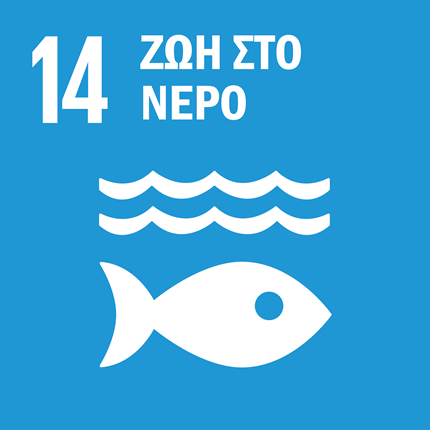 Οι ωκεανοί του κόσμου και τα συστατικά τους στοιχεία όπως η θερμοκρασία, η χημεία, τα ρεύματα και η θαλάσσια ζωή, είναι αυτοί που δίνουν ώθηση στα παγκόσμια συστήματα κάνοντας τη Γη κατοικήσιμη για την ανθρωπότητα.Το νερό της βροχής, το πόσιμο νερό, ο καιρός, το κλίμα, οι ακτογραμμές, μεγάλο μέρος της τροφής μας ακόμα και το οξυγόνο που αναπνέουμε είναι προϊόντα που μας παρέχει αλλά και ρυθμίζει η θάλασσα. Καθ’ όλη τη διάρκεια της ιστορίας, οι ωκεανοί και οι θάλασσες έχουν αποτελέσει ζωτικής σημασίας διαύλους για το εμπόριο και τις μεταφορές.Η προσεκτική διαχείριση αυτού του σπουδαίου παγκόσμιου πόρου είναι το κλειδί για ένα βιώσιμο μέλλον.Στοιχεία και αριθμοίΟι ωκεανοί καλύπτουν τα ¾ της επιφάνειας της Γης, περιλαμβάνουν το 97% του νερού του πλανήτη ενώ αντιπροσωπεύουν το 99% του χώρου σε όγκο όπου ζουν έμβια όνταΠερισσότερα από 3 δισεκατομμύρια άνθρωποι εξαρτώνται από τη θαλάσσια και την παράκτια βιοποικιλότητα για τον βιοπορισμό τουςΣε παγκόσμιο επίπεδο η αγοραία αξία των θαλάσσιων και των παράκτιων πόρων και βιομηχανιών υπολογίζεται ότι ανέρχεται στα 3 τρισεκατομμύρια ετησίως, με άλλα λόγια το 5% του παγκόσμιου ΑΕΠΟι ωκεανοί περιέχουν περίπου 200,000 αναγνωρισμένα είδη ζώων, ο πραγματικός αριθμός, ωστόσο, ίσως να ανέρχεται σε εκατομμύριαΟι ωκεανοί απορροφούν το 30% του διοξειδίου του άνθρακα που παράγεται από τους ανθρώπους, μειώνοντας έτσι τον αντίκτυπο της παγκόσμιας θέρμανσης Οι ωκεανοί αποτελούν τη μεγαλύτερη πηγή πρωτεΐνης του κόσμου, με περισσότερα από 3 δισεκατομμύρια ανθρώπους να εξαρτώνται από τους ωκεανούςΗ θαλάσσια αλιεία απασχολεί είτε έμμεσα είτε άμεσα περισσότερα από 200 εκατομμύρια ανθρώπουςΟι επιχορηγήσεις για την αλιεία συντελούν στην ταχεία μείωση πολλών ειδών ψαριών ενώ αποτρέπουν τις προσπάθειες για τη διάσωση και την αποκατάσταση της παγκόσμιας αλιείας και των συναφών θέσεων εργασίας, με αποτέλεσμα ο κλάδος αυτός να αποκομίζει 50 εκατομμύρια δολάρια ετησίως λιγότερα από ότι θα μπορούσεΠερίπου το 40% των ωκεανών του κόσμου επηρεάζεται από ανθρώπινες δραστηριότητες όπως η μόλυνση, η υπεραλίευση και η απώλεια των παράκτιων οικοσυστημάτωνΟ Στόχος 14 επιδιώκει:Να αποτρέψει και να μειώσει σημαντικά, έως το 2020, όλες τις μορφές της θαλάσσιας μόλυνσης και ειδικά της μόλυνσης που οφείλεται σε επίγειες δραστηριότητες όπως τα θαλάσσια απορρίμματα και τη ρύπανση από θρεπτικές ουσίεςΝα διαχειριστεί και να προστατέψει ουσιαστικά, έως το 2020, τα θαλάσσια και τα παράκτια οικοσυστήματα, αποφεύγοντας τις επιπτώσεις σε αυτά μέσω της ενίσχυσης της ανθεκτικότητάς τους, καθώς και να μεριμνήσει για την αποκατάσταση τους έτσι ώστε να πετύχει υγιείς και παραγωγικούς ωκεανούςΝα ελαχιστοποιήσει και να αντιμετωπίσει τις επιπτώσεις της οξέωσης των ωκεανών μέσω της ενισχυμένης επιστημονικής συνεργασίας σε όλα τα επίπεδαΝα ρυθμίσει αποτελεσματικά, έως το 2020, την αλιευτική εκμετάλλευση και να δώσει ένα τέλος στην υπεραλίευση, την παράνομη, αδήλωτη και ανεξέλεγκτη αλιεία, τις καταστρεπτικές αλιευτικές τεχνικές και να εφαρμόσει επιστημονικά σχέδια διαχείρισης της κατάστασης έτσι ώστε να αποκαταστήσει τα αποθέματα αλιευμάτων το συντομότερο δυνατό, τουλάχιστον σε επίπεδα που θα επιτρέπουν την παραγωγή της μέγιστης βιώσιμης απόδοσης όπως ορίζεται από τα βιολογικά τους χαρακτηριστικά Να διατηρήσει, έως το 2020, τουλάχιστον το 10% των θαλάσσιων και παράκτιων περιοχών σύμφωνα με την εθνική και διεθνή νομοθεσία και με βάση τα βέλτιστα διαθέσιμα επιστημονικά στοιχείαΝα απαγορεύσει, έως το 2020, συγκεκριμένες μορφές επιδοτήσεων αλιείας οι οποίες συντελούν στην πλεονάζουσα αλιευτική ικανότητα και την υπερεκμετάλλευση και να εξαλείψει επιδοτήσεις που συντελούν στην  παράνομη, αδήλωτη και ανεξέλεγκτη αλιεία. Αποβλέπει επίσης στη μη εισαγωγή νέων επιδοτήσεων, αναγνωρίζοντας ότι η ορθή, ειδική, αποτελεσματική και διαφορετική προσέγγιση για τις αναπτυσσόμενες και τις λιγότερο αναπτυγμένες χώρες θα πρέπει να αποτελέσει αναπόσπαστο κομμάτι των αλιευτικών επιδοτήσεων που διαπραγματευτήκαν στα πλαίσια του Παγκόσμιου Οργανισμού ΕμπορίουΝα αυξήσει, έως το 2030, τα οικονομικά οφέλη για τα μικρά νησιωτικά αναπτυσσόμενα κράτη και τις λιγότερο ανεπτυγμένες χώρες από τη βιώσιμη χρήση των θαλάσσιων πόρων, συμπεριλαμβανομένης της βιώσιμης διαχείρισης της αλιείας, των υδατοκαλλιεργειών και του τουρισμού Να αυξήσει την επιστημονική γνώση, να αναπτύξει τις δυνατότητες έρευνας και να μεταδώσει τη θαλάσσια τεχνολογία λαμβάνοντας υπόψη τα Κριτήρια και τις Κατευθυντήριες σχετικά με τη Μετάδοση της Θαλάσσιας Τεχνολογίας στα Πλαίσια της Διακυβερνητικής Ωκεανογραφικής Επιτροπής, έτσι ώστε να βελτιώσει την υγεία των ωκεανών και να ενισχύσει τη συμβολή της θαλάσσιας βιοποικιλότητας στην ανάπτυξη των αναπτυσσόμενων χωρών και ιδίως των μικρών αναπτυσσόμενων νησιωτικών κρατών και των λιγότερο ανεπτυγμένων χωρώνΝα παράσχει πρόσβαση στους αλιείς μικρής κλίμακας σε θαλάσσιους πόρους και αγορέςΝα ενισχύσει τη διατήρηση και τη βιώσιμη χρήση των ωκεανών και των πόρων τους, εφαρμόζοντας διεθνείς νομοθεσίες όπως προβλέπεται από τη Σύμβαση των Ηνωμένων Εθνών για το Δίκαιο της Θάλασσας η όποια θέτει το νομικό πλαίσιο για τη διατήρηση και τη βιώσιμη χρήση των ωκεανών και των πόρων τους, παρ. 158, με τίτλο: «Το μέλλον που θέλουμε»Προωθούμε τη βιώσιμη χρήση των χερσαίων οικοσυστημάτων και δασών, καταπολεμούμε την ερημοποίηση, αναστρέφουμε την υποβάθμιση του εδάφους και της βιοποικιλότητας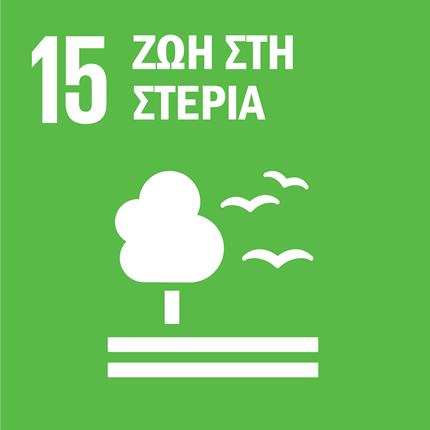 Τα δάση καλύπτουν το 30% της επιφάνειας της Γης και παρέχουν επισιτιστική ασφάλεια και καταφύγιο. Τα δάση συνιστούν επίσης στοιχείο-κλειδί για την καταπολέμηση της κλιματικής αλλαγής, την προστασία της βιοποικιλότητας ενώ αποτελούν το «σπίτι» των αυτόχθονων πληθυσμών. Κάθε χρόνο, δεκατρία εκατομμύρια εκτάρια δασών χάνονται με τη διαρκή υποβάθμιση των ξηρών περιοχών να έχει οδηγήσει στην ερημοποίηση 3,6 δισεκατομμυρίων εκταρίων.Η αποψίλωση και η ερημοποίηση, που οφείλονται στην ανθρώπινη δραστηριότητα και στην κλιματική αλλαγή, δημιουργούν μεγάλες προκλήσεις για τη βιώσιμη ανάπτυξη ενώ έχουν επηρεάσει τις ζωές και τον βιοπορισμό εκατομμυρίων ανθρώπων στη μάχη τους κατά της φτώχειας. Εντούτοις, συντελούνται προσπάθειες για τη διαχείριση των δασών και την καταπολέμηση της ερημοποίησης.Στοιχεία και ΑριθμοίΔάσηΠερίπου 1,6 δισεκατομμύρια άνθρωποι εξαρτώνται από τα δάση για το βιοπορισμό τους. Στον αριθμό αυτό περιλαμβάνονται 70 εκατομμύρια αυτόχθονες λαοίΤα δάση αποτελούν το σπίτι για περισσότερο από το 80% όλων των χερσαίων ειδών ζώων, φυτών και εντόμων  Ερημοποίηση2,6 δισεκατομμύρια άνθρωποι εξαρτώνται άμεσα από την γεωργία, όμως το 52% τη γης που χρησιμοποιείται για γεωργικούς σκοπούς επηρεάζεται μέτρια έως και σοβαρά από την υποβάθμιση του εδάφουςΑπό το 2008, η υποβάθμιση του εδάφους υπολογίζεται ότι επηρέασε τη ζωή 1,5 δισεκατομμυρίων ανθρώπων παγκοσμίωςΗ απώλεια αρόσιμης γης υπολογίζεται ότι έχει αυξηθεί κατά 30-35 φορές περισσότερο από ότι συνέβαινε παλαιότεραΕξαιτίας της ξηρασίας και της ερημοποίησης κάθε χρόνο χάνονται 12 εκατομμύρια εκτάρια (23 εκτάρια κάθε λεπτό) στη θέση των οποίων θα μπορούσαν να είχαν καλλιεργηθεί 20 εκατομμύρια τόνοι δημητριακώνΤο 74% των φτωχών ανθρώπων συνδέεται άμεσα με την υποβάθμιση της γης σε παγκόσμιο επίπεδοΒιοποικιλότηταΑπό τα 8,300 είδη ζώων στον κόσμο το 8% έχει εξαφανιστεί ενώ το 22% απειλείται με εξαφάνισηΑπό τα περισσότερα από 80,000 είδη δέντρων μόνο το 1% έχει μελετηθεί με στόχο την πιθανή τους αξιοποίησηΤα ψάρια αποτελούν το 20% της ζωικής πρωτεΐνης για περίπου 3 δισεκατομμύρια ανθρώπους. Μόνο δέκα είδη παρέχουν το 30% των θαλάσσιων αλιευμάτων ενώ δέκα ακόμα είδη είναι υπεύθυνα για το 50% των υδατοκαλλιεργειώνΠερισσότερο από το 80% της ανθρώπινης διατροφής στηρίζεται στα φυτά. Το ρύζι, το καλαμπόκι και το σιτάρι αποτελούν το 60% της ενεργειακής πρόσληψηςΠερισσότερο από το 80% των ανθρώπων που ζουν στις αγροτικές περιοχές των αναπτυσσόμενων χωρών βασίζεται σε φάρμακα φυτικής προέλευσης για την κάλυψη της βασικής τους υγειονομικής περίθαλψηςΟι μικροοργανισμοί και τα ασπόνδυλα αποτελούν το κλειδί για τις «υπηρεσίες του οικοσυστήματος» όμως η συνεισφορά τους δεν είναι γνωστή και σπάνια αναγνωρίζεταιΟ Στόχος 15 επιδιώκει:Να διασφαλίσει, έως το 2020, τη διατήρηση, αποκατάσταση και βιώσιμη χρήση των χερσαίων και των εσωτερικών οικοσυστημάτων γλυκού νερού και των υπηρεσιών τους και συγκεκριμένα των δασών, των υδροβιότοπων, των βουνών, των άνυδρων ζωνών, σύμφωνα με τις υποχρεώσεις που απορρέουν από τις διεθνείς συμφωνίεςΝα προάγει, έως το 2020, την εφαρμογή της βιώσιμης διαχείρισης όλων των τύπων των δασών, να βάλει τέλος στην αποψίλωση, να αποκαταστήσει τα υποβαθμισμένα δάση και να αυξήσει ουσιαστικά τη δάσωση και την αναδάσωση παγκοσμίωςΝα καταπολεμήσει, έως το 2030, την ερημοποίηση, να αποκαταστήσει την υποβαθμισμένη γη και το έδαφος, συμπεριλαμβανομένης της γης που επηρεάστηκε από την ερημοποίηση, την ξηρασία και τις πλημμύρες και να επιδιώξει να πετύχει έναν κόσμο όπου η γη και το έδαφος θα είναι ασφαλείςΝα διασφαλίσει, έως το 2030, τη διατήρηση των οικοσυστημάτων των βουνών, συμπεριλαμβανομένης της βιοποικιλότητάς τους, έτσι ώστε ενισχύσει την ικανότητά τους να παράσχουν οφέλη τα οποία είναι απαραίτητα για τη βιώσιμη ανάπτυξηΝα λάβει άμεση και ουσιαστική δράση για τη μείωση της υποβάθμισης των φυσικών οικότοπων, να αποτρέψει την απώλεια της βιοποικιλότητας και να προστατεύσει και να αποτρέψει, έως το 2020, την εξαφάνιση απειλούμενων ζώωνΝα προάγει τον δίκαιο και ισότιμο καταμερισμό των οφελών που προκύπτουν από τη χρήση των γενετικών πόρων και να προάγει την ορθή πρόσβαση σε τέτοιους πόρους όπως έχει συμφωνηθεί διεθνώςΝα λάβει άμεση δράση, δίνοντας τέλος στη λαθροθηρία και την παράνομη διακίνηση προστατευόμενων ειδών της χλωρίδας και της πανίδας και να αντιμετωπίσει τόσο την προσφορά όσο και τη ζήτηση παράνομων προϊόντων χλωρίδας και πανίδαςΝα θεσπίσει μέτρα για την πρόληψη της εισαγωγής και τη σημαντική μείωση του αντίκτυπου των χωροκατακτητικών ξένων ειδών στα χερσαία και υδάτινα οικοσυστήματα, καθώς και να ελέγξει ή να εξαλείψει τα είδη προτεραιότηταςΝα ενσωματώσει, έως το 2020, τις αξίες των οικοσυστημάτων και της βιοποικιλότητας στον εθνικό και τοπικό σχεδιασμό, στις διαδικασίες ανάπτυξης και στις στρατηγικές μείωσης της φτώχειαςΝα κινητοποιήσει σημαντικούς πόρους από όλες τις πηγές και σε όλα τα επίπεδα για να χρηματοδοτήσει τη βιώσιμη διαχείριση των δασών και να προβάλει επαρκή κίνητρα για τις αναπτυσσόμενες χώρες έτσι ώστε να σημειώσουν πρόοδο σε τέτοιου είδους διαχειρίσεις, συμπεριλαμβανομένης της διατήρησης και της αναδάσωσηςΝα ενισχύσει την παγκόσμια στήριξη για τις προσπάθειες καταπολέμησης της λαθροθηρίας και της παράνομης διακίνησης προστατευόμενων ειδών, αυξάνοντας την ικανότητα των τοπικών κοινοτήτων να υλοποιήσουν τις ευκαιρίες διαβίωσης τους Προάγουμε τις ειρηνικές και χωρίς αποκλεισμούς κοινωνίες, παρέχουμε πρόσβαση στη δικαιοσύνη για όλους και οικοδομούμε αποτελεσματικούς θεσμούς σε όλα τα επίπεδα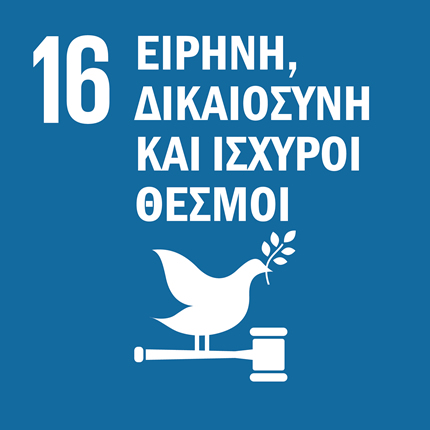 Στόχος 16: Προάγουμε τις ειρηνικές και χωρίς αποκλεισμούς κοινωνίες με στόχο τη βιώσιμη ανάπτυξη, παρέχουμε πρόσβαση στη δικαιοσύνη για όλους και οικοδομούμε αποτελεσματικούς, υπεύθυνους και συμμετοχικούς θεσμούς σε όλα τα επίπεδαΟ 16ος Στόχος από τους Στόχους για τη Βιώσιμη Ανάπτυξη είναι αφιερωμένος στην προαγωγή ειρηνικών και χωρίς αποκλεισμούς κοινωνιών με στόχο τη βιώσιμη ανάπτυξη. Κοινωνιών που θα παρέχουν ισότιμη πρόσβαση στη δικαιοσύνη καθώς και αποτελεσματικούς και υπεύθυνους θεσμούς σε όλα τα επίπεδα. Στοιχεία και αριθμοίΑνάμεσα στους θεσμούς τα μεγαλύτερα ποσοστά διαφθοράς εντοπίζονται στο δικαστικό σύστημα και στην αστυνομίαΗ διαφθορά, η δωροδοκία, η κλοπή και φοροδιαφυγή κοστίζουν περίπου 1,26 τρισεκατομμύρια δολάρια για τις αναπτυσσόμενες χώρες ετησίως. Το ποσό αυτό θα μπορούσε πολύ εύκολα να χρησιμοποιηθεί για να αυξήσει το ποσό των 1,25 δολαρίων ημερησίως με το οποίο ζουν πολλοί άνθρωποι στον κόσμο, για τουλάχιστον έξι χρόνιαΤο ποσοστό των παιδιών που εγκαταλείπουν την πρωτοβάθμια εκπαίδευση, εξαιτίας των συγκρούσεων στις χώρες τους, άγγιξε το 50% το 2011, ποσοστό που μεταφράζεται σε 28,5 εκατομμύρια παιδία. Ο αριθμός αυτός υποδεικνύει τις συνέπειες που μπορούν να επιφέρουν οι ασταθείς κοινωνίες σε έναν από τους σημαντικότερους στόχους της Ατζέντας 2030: την εκπαίδευσηΤο κράτος δικαίου και η ανάπτυξη είναι έννοιες αλληλένδετες που ενισχύουν η μία την άλλη, γεγονός που τις κάνει απαραίτητες για τη βιώσιμη ανάπτυξη σε εθνικό και διεθνές επίπεδοΟ Στόχος 16 επιδιώκει:Να μειώσει σημαντικά όλες τις μορφές βίας και τα ποσοστά των θανάτων που σχετίζονται με αυτή παντούΝα δώσει τέλος στην κακοποίηση, την εκμετάλλευση, τη διακίνηση των παιδιών καθώς και σε όλες τις μορφές βίας και βασανιστηρίων που αυτά υφίστανταιΝα προάγει το κράτος δικαίου σε εθνικό και διεθνές επίπεδο και να διασφαλίσει την ίση πρόσβαση στη δικαιοσύνη για όλουςΝα μειώσει σημαντικά, έως το 2030, τις παράνομες ροές χρημάτων και όπλων, να ενισχύσει την ανάκτηση κλεμμένων περιουσιακών στοιχείων και να καταπολεμήσει κάθε μορφή οργανωμένου εγκλήματοςΝα μειώσει ουσιαστικά κάθε μορφής διαφθορά και δωροδοκίαΝα αναπτύξει αποτελεσματικούς, αξιόπιστους και διαφανείς θεσμούς σε όλα τα επίπεδαΝα διασφαλίσει την υπεύθυνη, συμμετοχική, αντιπροσωπευτική και χωρίς αποκλεισμούς λήψη αποφάσεων σε όλα τα επίπεδαΝα διευρύνει και να ενισχύσει τη συμμετοχή των αναπτυσσόμενων χωρών στους θεσμούς παγκόσμιας διακυβέρνησηςΝα παράσχει, έως το 2030, νομικό καθεστώς για όλους καθώς και να διασφαλίσει την καταγραφή των γεννήσεωνΝα διασφαλίσει τη δημόσια πρόσβαση σε πληροφορίες και να προστατεύσει τις θεμελιώδεις ελευθερίες σύμφωνα με τις εκάστοτε εθνικές νομοθεσίες και τις διεθνείς συμφωνίεςΝα ενισχύσει τους σχετικούς εθνικούς θεσμούς, μέσω της διεθνούς συνεργασίας για την οικοδόμηση ικανοτήτων σε όλα τα επίπεδα, ιδίως στις αναπτυσσόμενες χώρες, με στόχο στην πρόληψη της βίας και την καταπολέμηση της τρομοκρατίας και του εγκλήματοςΝα προάγει και να θέσει σε εφαρμογή νόμους που δεν δημιουργούν διακρίσεις με στόχο τη βιώσιμη ανάπτυξηΕνισχύουμε τα μέσα εφαρμογής και ανανεώνουμε την Παγκόσμια Συνεργασία για τη Βιώσιμη Ανάπτυξη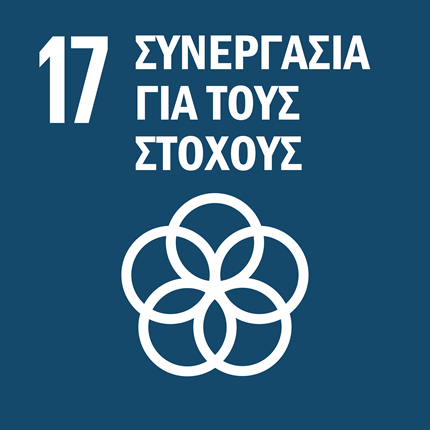 Η επίτευξη της ατζέντας για τη βιώσιμη ανάπτυξη προϋποθέτει συνεργασίες μεταξύ των κυβερνήσεων, του ιδιωτικού τομέα καθώς και της κοινωνίας των πολιτών. Αυτές οι χωρίς αποκλεισμούς συνεργασίες, οι οποίες βασίζονται σε αρχές, αξίες, κοινό όραμα, κοινούς στόχους και οι οποίες τοποθετούν τους ανθρώπους και τον πλανήτη στο επίκεντρο, είναι απαραίτητες, σε παγκόσμιο, περιφερειακό, εθνικό και τοπικό επίπεδο.Υπάρχει επιτακτική ανάγκη να κινητοποιήσουμε, να ανακατευθύνουμε και να ξεκλειδώσουμε τη μετασχηματιστική δύναμη των τρισεκατομμυρίων δολαρίων από τους ιδιωτικούς πόρους ώστε να υλοποιήσουμε τους στόχους για τη βιώσιμη ανάπτυξη. Οι μακροχρόνιες επενδύσεις, συμπεριλαμβανομένων των άμεσων ξένων επενδύσεων, είναι αναγκαίες σε κρίσιμους τομείς των αναπτυσσόμενων χωρών. Μεταξύ αυτών των τομέων είναι η βιώσιμη ενέργεια, οι υποδομές και οι μεταφορές καθώς και η πληροφόρηση και οι τεχνολογίες της επικοινωνίας. Ο ιδιωτικός τομέας θα πρέπει να προσδιορίσει τη σαφή του κατεύθυνση. Η αναθεώρηση και ο έλεγχος, οι κανονισμοί και τα κίνητρα τα οποία επιτρέπουν τέτοιες επενδύσεις, θα πρέπει να εκσυγχρονιστούν έτσι ώστε να προσελκύσουν επενδύσεις και να ενισχύσουν τη βιώσιμη ανάπτυξη. Οι εθνικοί μηχανισμοί παρακολούθησης όπως οι ανώτατοι ελεγκτικοί θεσμοί και μηχανισμοί εποπτείας από τους νομοθέτες θα πρέπει επίσης να ενισχυθούν.Στοιχεία και ΑριθμοίΤο 2014 η επίσημη βοήθεια για αναπτυξιακούς σκοπούς ανήλθε σε 135,200 εκατομμύρια δολάρια, το υψηλότερο ποσοστό που έχει ποτέ καταγραφείΤο 79% των εισαγωγών από τις αναπτυσσόμενες χώρες εισήρθε στις ανεπτυγμένες χώρες χωρίς δασμούςΤο δανειακό βάρος των αναπτυσσόμενων χωρών παραμένει σταθερό στο 3% των εσόδων από τις εξαγωγέςΟ αριθμός των χρηστών του διαδικτύου στην Αφρική σχεδόν διπλασιάστηκε κατά τα τέσσερα τελευταία χρόνιαΤο 30% της νεολαίας του παγκόσμιου πληθυσμού είναι «ψηφιακά αναθρεμμένη» και χρησιμοποιεί ενεργά το διαδίκτυο για τουλάχιστον πέντε χρόνιαΩστόσο, υπάρχουν ακόμα 4 δισεκατομμύρια άνθρωποι που δεν χρησιμοποιούν το διαδίκτυο σήμερα με το 90% από αυτούς να ανήκουν στον αναπτυσσόμενο κόσμοΟ Στόχος 17 επιδιώκει:ΟικονομίαΝα ενισχύσει την εγχώρια κινητοποίηση των πόρων μέσω της διεθνούς στήριξης στις αναπτυσσόμενες χώρες, καθώς και να βελτιώσει την εγχώρια ικανότητα για τη συλλογή φόρων και άλλων εισοδημάτωνΝα ωθήσει τις ανεπτυγμένες χώρες να εφαρμόσουν πλήρως τις επίσημες αναπτυξιακές τους δεσμεύσεις όπως τη δέσμευση από αρκετές ανεπτυγμένες χώρες, να δαπανήσουν το 0,7% του Ακαθάριστου Εθνικού Εισοδήματος (ΑΕΕ) σε Επίσημη Αναπτυξιακή Βοήθεια (ΕΑΒ) προς τις αναπτυσσόμενες χώρες και το 0,15 έως το 0,20 του ΑΕΕ σε ΕΑΒ προς τις λιγότερο ανεπτυγμένες χώρες. Οι χώρες που παρέχουν Επίσημη Αναπτυξιακή Βοήθεια ενθαρρύνονται να θέσουν ως στόχο τους την παροχή τουλάχιστον του 0,20% του ΑΕΕ στις λιγότερο ανεπτυγμένες χώρεςΝα κινητοποιήσει επιπλέον χρηματοοικονομικούς πόρους για τις αναπτυσσόμενες χώρες από πολλαπλές πηγέςΝα βοηθήσει τις αναπτυσσόμενες χώρες να επιτύχουν τη μακροπρόθεσμη βιωσιμότητα του χρέους τους μέσω συντονισμένων πολιτικών που στοχεύουν στην προώθηση της χρηματοδότησης με δανειακά κεφάλαια, στην ανακούφιση και στην αναδιάρθρωση του χρέους ως αρμόζει. Αποβλέπει επίσης στη διαχείριση του εξωτερικού χρέους των υπερχρεωμένων και των φτωχών χωρώνΝα υιοθετήσει και να εφαρμόσει συστήματα επενδύσεων υπέρ των λιγότερο ανεπτυγμένων χωρώνΤεχνολογίαΝα ενισχύσει τη συνεργασία Βορά-Νότου, Νότου-Νότου, την τριγωνική-τοπική και διεθνή συνεργασία με στόχο την πρόσβαση στην επιστήμη, την τεχνολογία και την καινοτομία. Αποβλέπει επίσης στο να ενισχύσει την ανταλλαγή γνώσεων με αμοιβαία συμφωνηθέντες όρους, και μεταξύ άλλων να βελτιώσει το συντονισμό των υπαρχόντων μηχανισμών και ιδίως των μηχανισμών των Ηνωμένων Εθνών, μέσω ενός παγκόσμιου μηχανισμού διευκόλυνσηςΝα προάγει την ανάπτυξη, τη μετάδοση και τη διάδοση περιβαλλοντικά ορθών τεχνολογιών για τις αναπτυσσόμενες χώρες με ευνοϊκούς και προτιμησιακούς όρους και συνθήκες όπως συμφωνήθηκε διεθνώςΝα θέσει σε λειτουργία τράπεζες τεχνολογίας και επιστήμης, τεχνολογικούς και καινοτόμους μηχανισμούς ανάπτυξης δυνατοτήτων για τις λιγότερο ανεπτυγμένες χώρες, έως το 2017, αλλά και να ενδυναμώσει τη χρήση βασικών τεχνολογιών και ιδίως των τεχνολογιών της πληροφορίας και της επικοινωνίας Ανάπτυξη ΙκανοτήτωνΝα ενισχύσει τη διεθνή στήριξη για την εφαρμογή αποτελεσματικών και στοχοθετημένων ικανοτήτων ανάπτυξης στις αναπτυσσόμενες χώρες, έτσι ώστε να προωθήσουν τα εκάστοτε εθνικά σχέδια των χωρών, τα οποία με τη σειρά τους θα συμβάλουν στην εφαρμογή των Στόχων για τη Βιώσιμη Ανάπτυξη. Αυτό μπορεί να επιτευχθεί μέσω της συνεργασίας Βορά-Νότου, Νότου-Νότου αλλά και μεσώ της τριγωνικής συνεργασίας ΕμπόριοΝα προωθήσει ένα καθολικό, συμμετοχικό, ισότιμο, πολυμερές, χωρίς διακρίσεις και που βασίζεται στους κανόνες, εμπορικό σύστημα υπό την αιγίδα του Παγκόσμιου Οργανισμού Εμπορίου μέσω της ολοκλήρωσης των διαπραγματεύσεων στα πλαίσια της Ατζέντας της Ντόχα για την ΑνάπτυξηΝα αυξήσει σημαντικά τις εξαγωγές των αναπτυσσόμενων χωρών έχοντας ως στόχο τον διπλασιασμό του μεριδίου των παγκόσμιων εξαγωγών των λιγότερο ανεπτυγμένων χωρών μέχρι το 2020Να υλοποιήσει έγκαιρα την πρόσβαση σε αγορές άνευ δασμών και ποσοστώσεων, σε διαρκή βάση, για όλες τις λιγότερο ανεπτυγμένες χώρες, σύμφωνα με τις αποφάσεις του Παγκόσμιου Οργανισμού Εμπορίου, διασφαλίζοντας ότι οι προτιμησιακοί κανόνες καταγωγής που εφαρμόζονται από τις λιγότερο ανεπτυγμένες χώρες είναι διαφανείς και απλοί και συμβάλλουν στη διευκόλυνση της πρόσβασης στην αγοράΣυστημικά προβλήματαΘεσμική και πολιτική συνοχήΝα ενισχύσει την παγκόσμια μακροοικονομική σταθερότητα μέσω του συντονισμού και της συνοχής των πολιτικών που ακολουθούνταιΝα ενισχύσει την πολιτική συνοχή με στόχο τη βιώσιμη ανάπτυξηΝα σεβαστεί την πολιτική και την ηγεσία κάθε χώρας για τη δημιουργία και εφαρμογή πολιτικών που στοχεύουν στην εξάλειψη της φτώχειας αλλά και τη βιώσιμη ανάπτυξηΠολυμερείς εταιρικές συνεργασίεςΝα ενισχύσει την παγκόσμια συνεργασία για τη βιώσιμη ανάπτυξη μέσω πολυμερών εταιρικών συνεργασιών που θα κινητοποιούν και θα μοιράζονται τη γνώση, την εμπειρία, την τεχνολογία και τους χρηματοοικονομικούς πόρους για να στηρίξουν την επίτευξη των στόχων για τη βιώσιμη ανάπτυξη σε όλες τις χώρες και ιδίως στις αναπτυσσόμενες χώρεςΝα ενθαρρύνει και να προωθήσει τις αποτελεσματικές συμπράξεις στο δημόσιο και στον ιδιωτικό τομέα αλλά και μεταξύ της κοινωνίας των πολιτών, επωφελούμενες από την εμπειρία και από τις στρατηγικές άντλησης πόρων που παρέχουν οι εταίροιΣτοιχεία, έλεγχος και αξιοπιστίαΝα ενισχύσει, έως το 2020, την ανάπτυξη των ικανοτήτων για τις αναπτυσσόμενες χώρες, τις λιγότερο ανεπτυγμένες και τα μικρά νησιωτικά αναπτυσσόμενα κράτη Να ενισχύσει σημαντικά τη διαθεσιμότητα υψηλής ποιότητας και με αξιοπιστία στοιχείων, ανεξάρτητα από το εισόδημα, την ηλικία, τη φυλή, την εθνικότητα, το μεταναστευτικό στάτους, τη γεωγραφική τοποθεσία και άλλα χαρακτηριστικάΝα αναπτύξει περαιτέρω, έως το 2030, τις ήδη υπάρχουσες πρωτοβουλίες για τη μέτρηση της προόδου της βιώσιμης ανάπτυξης αλλά και τη μέτρηση του ΑΕΠΝα στηρίξει την ανάπτυξη ικανοτήτων στατιστικής στις αναπτυσσόμενες χώρες